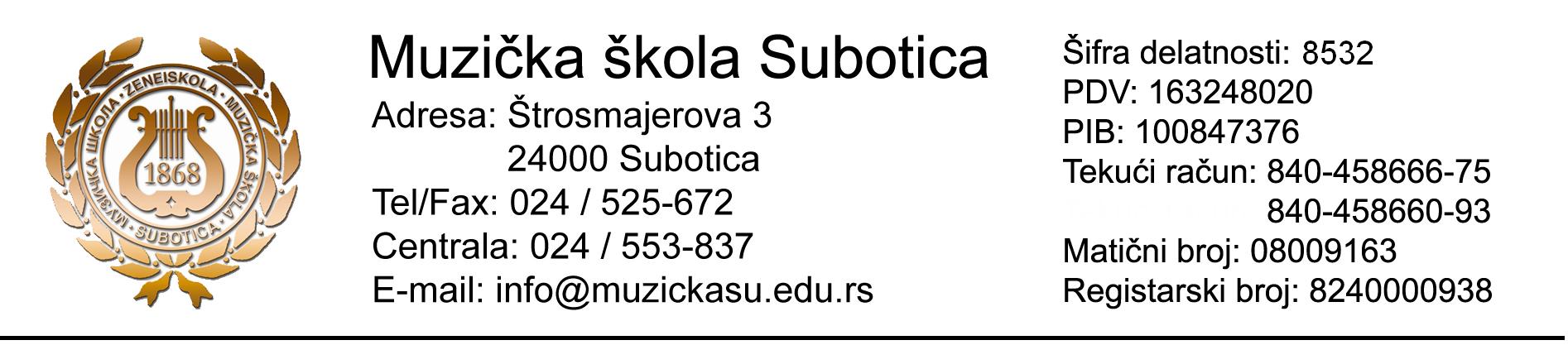 Дел.бр. 782/17Датум: 11.09.2017. годинеКОНКУРСНА ДОКУМЕНТАЦИЈАЈАВНА НАБАВКА МАЛЕ ВРЕДНОСТИ РАДОВИ- АДАПТАЦИЈА ВОДОВОДНИХ И КАНАЛИЗАЦИОНИХ ИНСТАЛАЦИЈА И ПЛАТОА У АТРИЈУМУ ОБЈЕКТА ЈАВНА НАБАВКА БРОЈ 2/2017*укупан број страница: 54Крајњи рок за достављање понуда:закључно са 20.09.2017. године до 11.30 часоваОтварање понуда:20.09.2017. године у 12.00 часоваСептембар 2017. године1. ОПШТИ ПОДАЦИ О ЈАВНОЈ НАБАВЦИ1.1. Назив, адреса и интернет страница НаручиоцаНазив Наручиоца: МУЗИЧКА ШКОЛА СУБОТИЦА Адреса: Штросмајерова бр. 3Интернет страница: www.muzickasu.edu.rsПИБ: 100847376Матични број: 08009163Број рачуна: 840-458660-93Шифра делатности: 85.32 (средње стручно образовање)1.2. Врста поступка јавне набавкеПредметна јавна набавка се спроводи у поступку јавне набавке мале вредности. Позив за подношење понуде објављен је дана 12.09.2017. године на Порталу јавних набавки и интернет страници Наручиоца. 1.3. Предмет јавне набавкеПредмет јавне набавке је НАБАВКА РАДОВА- АДАПТАЦИЈА ВОДОВОДНИХ И КАНАЛИЗАЦИОНИХ ИНСТАЛАЦИЈА И ПЛАТОА У АТРИЈУМУ ОБЈЕКТА.Предмет јавне набавке дефинисан је детаљно у делу 3. Техничке карактеристике. 1.4. Назнака да се поступак спроводи ради закључења уговора о јавној набавциПредметни поступак се спроводи ради закључења уговора о јавној набавци. Уговор ће бити закључен са понуђачем којем Наручилац одлуком додели уговор. 1.5. Лице за контактМаријана Крнић, muzickasu@gmail.com  факс: 024/525-6721.6. Пропратна напоменаПонуда се доставља у писаном облику, на српском језику, у затвореној коверти са назнаком: „Понуда за радове – адаптација водоводних и канализационих инсталација и платоа у атријуму објекта, ЈНМВ бр. 2/2017“. На полеђини коверте означити назив понуђача, адресу и број телефона. Понуду послати поштом или лично предати у секретеријату Музичке школе - Суботица, Штросмајерова бр. 3.ПОДАЦИ О ПРЕДМЕТУ ЈАВНЕ НАБАВКЕ2.1. Опис предмета набавке, назив и ознака из општег речника набавкеОпис предмета набавке: адаптација водоводних и канализационих инсталација и платоа у атријуму објектаНазив из ОРН: грађевински радовиОзнака из ОРН: 45000000 Извршење предметних радова за адаптацију водоводних и канализационих инсталација и платоа у атријуму објекта обухвата:А) Радове на адаптацији хидротехничке мреже у у атријуму објекта школе (адаптација водоводних и канализационих инсталација)Б) Радове на спољном уређењу у атријуму објекта школе ( адаптација платоа)Детаљи сваке позиције наведени су у техничким карактеристикама.ТЕХНИЧКЕ КАРАКТЕРИСТИКЕ ОСНОВНИ ПОДАЦИ О ОБЈЕКТУ И ЛОКАЦИЈИдимензије објекта:		укупна површина парцеле/парцела:	1363  м2 	укупна БРГП надземно: атријум+суви пролаз	211.80м2	укупна БРУТО изграђена површина: атријум+суви пролаз	211.80м2	укупна НЕТО површина: атријум+суви пролаз	211.80м2	површина приземља: атријум+суви пролаз	211.80м2	површина земљишта под објектом/заузетост: атријум+суви пролаз	211.80м2	спратност (надземних и поџемних етажа):	НЕМА	висина објекта (венац, слеме, повучени спрат и др.) према локацијским условима:	      НЕМА	апсолутна висинска кота (венац, слеме, повучени спрат и др.) према локацијским условима:	НЕМА 	спратна висина:	НЕМА	број функционалних јединица/број станова:	НЕМА	број паркинг места:	НЕМАТЕХНИЧКЕ КАРАКТЕРИСТИКЕ Радови за адаптацију водоводних и канализационих инсталација и платоа у атријуму објекта, закључењем Уговора о извођењу наведених радова. Радови обухватају:А) Радове на адаптацији хидротехничке мреже у у атријуму објекта школе (адаптација водоводних и канализационих инсталација)Б) Радове на спољном уређењу у атријуму објекта школе ( адаптација платоа)А) Радови на адаптацији хидротехничке мреже у у атријуму објекта школе (адаптација водоводних и канализационих инсталација):1.  ТЕХНИЧКИ ПОДАЦИПрема доступним подацима и увидом на лицу места врши се санација водоводне иканализационе дворишне мреже објекта Музичке школе у Суботици. Санација и замена цеви вршисе само у атријумском дворишту као и у сувом пролазу објекта. Постојећа водоводнамрежа објекта унутар парцеле задовољава потребе потрошње санитарне воде како поколичини тако и по притиску тако да се врши замена цеви које су у земљи и није потребнопојачавати и смањивати пречнике постојећих цеви . Канализациона мрежа дворишта је увидом налицу места делимично оштећена и потребно је извршити потпуну замену цевовода као и израдунових шахтова тог цевовода.За потребе санитарне воде ради се спољашња мрежа коју треба извести од СПЕ цевиса предвиђеним пречницима са радним притиском од 6 бара. Приликом димензионисањапрецника цеви, због малих губитака на мрежи, није вршен посебан хидраулички прорачун, већсу кориштени исти пречници постојећих цеви које се демонтирају.Спољна канализација пројектована је од ПВЦ канализационих цеви. Приликомдимензионисања пречника цеви ,није вршен посебан хидраулички прорачун. Спољнаканализациона мрежа је атмосферска и фекална и води се изван парцеле на улицу где постојиградска канализациона мрежа на који се прикључује предметна канализација.2. ТЕХНИЧКИ УСЛОВИ ЗА ИЗВОЂЕЊЕ РАДОВА2.1. ОПШТА НАПОМЕНА:1. Ако Извођач радова током извођења радова уочи неку инжењерску грешку у пројекту дужан је о томе упознати Пројектанта.2. За извршење радова по овом пројекту морају бити ангажовани проверени стручњаци ИЗВОЂАЧА, а за руководиоце морају бити одређени само законом прописани профили стручњака, већ афирмисани на пословима ове врсте.3. СТРУЧНИ НАДЗОР над пословима из овог пројекта могу вршити само искусни стручњаци ИНВЕСТИТОРА који испуњавају услове према важећем Закону о планирању и изградњи објеката Републике Србије2.2. ОПШТЕ ТЕХНИЧКИ УСЛОВИ ЗА ИЗВОДЕЊЕ РАДОВАСве одредбе техничких услова сматрају се саставним делом описа сваке позиције предмерапредвиђених радова, и ове конкурсне документације. Сви радови се морају извести према опису појединих ставки из описа радова као и предмера. Јединичном ценом сваке позиције обухватити све потребне елементе за њено формирање тако да цене морају у понуди и у уговореном обрачуну бити коначне и то:МАТЕРИЈАЛ - Под ценом материјала подразумевати све набавне цене главног, помоћног и тзв. везног материјала, заједно са трошковима набавке, ценом транспорта, без обзира на врсту транспорта, евентуалним складиштењем и чувањем на градилишту од деградације. У цену урачунати и унутрашњи транспорт на градилишту као и давање узорака по потреби за испитивање.РАД - Скеле, без обзира на тип улазе у цену уговореног посла. Скеле се морају постављати на време да се не омета нормалан рад осталих радника на градилишту, односно остале радове. Код формирања цене урачунати и демонтажу скела као и одвоз са градилишта. У цену скеле урачунати и заштитне ограде. Амортизација скеле и евентуалне помоћне конструкције се обрачунава само за време употребе. Оплата за бетонирање се урачунава у цену израде бетонске конструкције свих елемената са свим пратецим активностима (припрема,израда, подупирање, монтажа-демонтажа, чишћење,...). По завршетку бетонирања оплату скинути и очистити.ОСТАЛИ ТРОШКОВИ И КОРЕКЦИОНИ ФАКТОРИ. На јединицне цене радне снаге Извођачрадова зарачунава свој фактор пословања који се базира на постојећим прописима и инструментимакао и својим специфицним нацином привредивања (ПДВ, таксе, камате, осигурања, дораде, фондови,основна средства, плате, пратеће службе,...). Поред поменутог Извођач радова мора јединичном ценом обухватити и следеће радове који се посебно не плаћају било као трошкови било као накнадни радови:• Све хигијенске и хигијенско-техничке заштитне мере за личну заштиту радника,заштиту објекта (дела објекта) и околине.• Трошкови рада механизације.• Одвоз смећа и шута насталог у току радова.• Сва потребна испитивања (атести и контрола квалитета) предвиђених материјала(бетон, цемент, арматура,...)• Евентуално "конзервирање" изведених радова и дела објекта у случају настанка екстремних околности и више силе (прекид радова,...).• У току извођења радова предвидети све мере заштите изведеног објекта (дела објекта) као и све мере заштите од атмосферских утицаја и сл. све до примопредаје објекта,• Извођач радова је у обавези да урачуна у јединичну цену евентуална повећања трошкова која могу настати због специфичнијих услова радова.• Осигурање објекта код осигуравајућег завода у току извођења радова је такође обавеза Извођача и то се подразумева као фактор.Све поменуте одредбе важе за све радове с тиме што Извођач радова мора да предвиди и накнаду свих режијских трошкова око ангажовања испомоћи коопераната и осталих учесника у предвиђеним радовима до примопредаје објекта.2.3. ОСТАЛИ УСЛОВИ• Пре отпочињања извођења радова изабрани ИЗВОЂАЧ радова је у обавези да изради Елаборат «Организација грађења конструкције објекта» који ће презентовати СТРУЧНОМ НАДЗОРУ.• Све одредбе техничких услова за извођење позиција саставни су део позиција предмера радова, и налазе се у предмеру радова у овој конкурсној документацији.• Сви радови по овом пројекту морају бити изведени у свему према важећим прописима (ЈУС) инормативима (ЈУС) квалитетно, технички исправно и у свему према техничкој документацији, аупотребљени материјал мора у свему одговарати стандардима (ЈУС).• Уколико у појединим позицијама није јасно дефинисана врста материјала у погледу квалитета и сл.ИЗВОЂАЧ је дужан уграђивати искључиво првокласан материјал, уз обавезно писмено одобрење СТРУЧНОГ НАДЗОРА кроз грађевински дневник.• Све позиције радова, обухваћене  овом конкурсном документацијом, подразумевају потпуно завршен рад укључујући при том и све потребне припремне и завршне радове и помоћни материјал.• Јединичном ценом радова  треба да је обухваћено и следеће:-Потпуно довршење радова наведених у позицијама, са свим нужним предрадњама, транспортом, организацијом извођења и свим осталим радним операцијама.-Све потребне покретне и непокретне радне, транспортне и помоћне скеле, са израдом, монтажом, дозволом и сл.• Пре отпочињања главних радова потребно је извршити примерену организацију градилишта,усклађену са свим елементима и планираној динамици реализације, врсти и асортимануграђевинске и друге механизације, структури радне снаге, довољним резервама потрошног и другог материјала, обезбеђеним резервним деловима и опремом за случај непредвиђених текућих кварова и сл.Сви ставови предмера подразумевају извођење сваке позиције рада безусловно стручно, прецизно и квалитетно а у свему према одобреним цртежима, техничком опису и описима у предмеру и овој конкурсној документацији, техничким условима и детаљима из елабората за грађевинску физику, статичком прорачуну, детаљима као и накнадним детаљима пројектанта,важећим техничким прописима, стандардима и упутствима надзорног органа и пројектанта, уколико у дотичној позицији није другачије условљено.Све одредбе ових општих услова као и осталих наведених општих описа, су саставниделови уговора склопљеног измеду Инвеститора и извођача.Извођач нема право да захтева никакве доплате на понуђене и уговорене цене, изузев ако је изричито наведено у некој позицији да се известан наведен рад плаћа засебно, а није предвиђен у другој позицији. Такође се неће признавати никаква накнада, односно доплата на уговорене цене на име повећања нормираних вредности из Просецних норми у грађевинарству.Исто тако обавезни су за извођача и сви описи радова из поменутих норми уколико се у опису дотичне позиције рада или у општем опису не предвиђа другачије.Општи опис дат за једну врсту рада и материјала обавезује извођача да све такве радове у појединим позицијама изведе по том опису, без обзира да ли се у дотичној позицији позива на општи опис,уколико опис рада није у тој позицији другачије наведен.Код свих радова условљава се употреба одговарајуће радне снаге и квалитетног материјала који мора одговарати постојећим техничким прописима, стандардима и описима одговарајуцих позиција у предрачуну радова. За сваки материјал који се уграђује, извођач мора претходно поднети надзорном органу атест. У спорним случајевима у погледу квалитета материјала, узорци це се достављати Заводу за испитивање материјала, чији су налази меродавни и за Инвеститора и за извођача. Ако извођач и поред негативног налаза Завода за испитивање материјала уграђује и даље неквалитетан материјал, Инвеститор ће наредити рушење а сва материјална штета од наредног рушења пада на терет извођача – без права рекламације и приговора на рушење које у том смислу доносе Инвеститор или грађевинска инспекција.Сав материјал за који представник Инвеститора констатује да не одговара погодбеном предрачуну и прописаном квалитету, извођач је дужан да одмах уклони са градилишта, а Инвеститор ће обуставити рад уколико извођач покуша да га употреби.Код свих грађевинских и грађевинско-занатских радова условљава се употреба одговарајуће стручне квалификоване радне снаге, како је то за поједине позиције радова предвиђено у просецним нормама у грађевинарству.Извођач је дужан да на захтев Инвеститора удаљи са градилишта несавесног и нестручног радника.Пре почетка сваког рада руководилац градилишта је дужан да благовремено затражи од представника Инвеститора потребно објашњење планова и обавештења за све радове који нису довољно дефинисани пројектним елаборатом.Ако би извођач не консултујући инвеститора, поједине радове погрешно извео, или их извео противно добијеном упутству преко грађевинског дневника, односно противно предвиђеном опису, плановима и датим детаљима, неће му се уважити никакво оправдање. У оваквом слуцају извођач је дужан да без обзира на количину извршеног посла, све о свом трошку поруши и уклони, па поново на свој терет да изведе како је предвиђено плановима, описима и детаљима, изузев ако овакве измене не буду преко грађевинског дневника од стране представника Инвеститора одобрене. Ако извођач неки посао буде извео боље и скупље од предвиђеног квалитета, нема права да захтева доплату, уколико је то на своју руку извршио, без претходно добијеног одобрења или наређења представника Инвеститора преко грађевинског дневника.Објекат и цело градилиште извођац мора одржавати уредно и потпуно чисто, а по завршетку радова, пре предаје објекта, све рупе ВЦ јаме, рупе од скела и ограда извођач је дужан да затрпа, набије, поравна, целу површину нивелише и то све добро и солидно да се касније не јављају слегања.За технички преглед и примопредају, извођац мора цео објекат и градилишну парцелу да очисти од шута, вишкова материјала, свих средстава рада и помоћних објеката.Сви наведени завршни радови не плаћају се посебно, јер морају бити обухваћени уговореним ценама. Евентуалну штету коју би извођач у току извођења радова учинио у кругу градилишта или на суседним зградама, дужан је да отклони и доведе у првобитно стање о свом трошку.Посебно се скреће пажња извођачу да је једино он одговоран за сву штету коју бинанео својим непажљивим и неодговорним радом суседним постојећим објектима.У случају конструктивних измена, као и у случају повећања, смањења или сторнирања појединих радова из предрачуна-настале вишкове или мањкове, извођац је обавезан да усвојибез примедби и ограничења, као и без права на одштету, с тим што ће му се било вишак биломањак обрачунати по погодбеним ценама.У случају да наступи потреба за радовима који немају погодбену цену у предрачуну, извођач је дужан да за исте добије одобрење представника инвеститора, утврди за њих цену и све то уведе у грађевински дневник, а према ценовнику свих материјала и радне снаге, који је дужан да приложи уз понуду.Инвеститор има право да за специјалне радове (изолација крова, нови материјали и друго)захтева од извођача писмену гаранцију да ће изведени радови бити трајни и квалитетни.Извођач је дужан да усклади рад подизвођача који самостално изводе поједине врсте радова, како једни другима не би наносили штету, а уколико би до тога дошло, дужан је да одмах регулише отклањање и накнаду штете на терет кривца. У противном, трошкове за отклањање ових штета, сносиће сам извођач. Ово се односи на све сметње и штете које би настале због непридржавања договореног редоследа и временског плана извођења појединих радова. Надзорни орган има право да захтева да извођач за новематеријале поднесе на увид узорке на основу којих ће он (надзорни орган) извршити избор.Набавка ових узорака не плаћа се посебно.Поред свих привремених објеката који су извођачу потребни за извођење радова,извођач је дужан да обезбеди просторију за канцеларију надзорног органа и да је за време градње објекта одржава уредно уз потребно осигурање светла, огрева, чишћења, као и неопходног канцеларијског инвентара.Извођач је дужан да код техничког пријема, инвеститору преда све потврде које сузаконом и прописима предвиђене.Грађевинску књигу и грађевински дневник извођач ће водити на основу постојећих законских прописа, свакодневно уписујући потребне податке, које ће представник инвеститора свакодневно прегледати и оверавати својим потписом на свакој страни. Саставни део уговора су поред ових општих услова такође и посебни услови инвеститора, постојећа техничка и законска регулатива као и комплетан елаборат техничке документације.Сви радови се морају извести са свим потребним конструктивним деловима потпуно беспрекорно и по детаљима пројектанта.До предаје објекта инвеститору извођац одговара апсолутно за све на њему и у случају какве штете или квара дужан је о свом трошку све довести у исправно стање.Извођач је дужан да на градилишту постави за сво време изградње висококвалификованог и искусног стручњака који ће одговарати за стручну контролу и тачно извршење свих обавеза извођача.Све потребне отворе и жљебове у зидовима и таваницама за спроводење инсталација и разних уређаја дужан је извођач израдити тачно према детаљима и диспозиционим плановима, а после полагања цеви, жљебове зазидати и замалтерисати. Ово се не плаћа посебно већ је обухваћено ценом конструкција, зидања и малтерисања.Све обавезе у овим општим условима и општим описима извођац прихвата као саставни део уговора закљученог са Инвеститором и обавезује се да их прими без икаквогограничења и изврши без приговора и рекламације.3.1. НУМЕРИЧКА ДОКУМЕНТАЦИЈА3.1.1. ПРЕДМЕР РАДОВАА. САНИТАРНА ВОДОВОДНА МРЕЖАI.      ЗЕМЉАНИ РАДОВИјм     кол   1.Исколчење трасе спољне водоводне санитарне мреже са давањем потребног материјала и радне снаге.м1    35.30    2.Машински и ручни ископ земље у земљишту II категорије за ровове водовода са избацивањем земље 1м од ивице рова. Ширина ископа је од 0,60 м до 0.8 м, док је просечна дубина ископа 1,0 м. У ров ширине 0,8 м се поставља само једна цев. Ровове по потреби подупрети. Обрачун по м3.м3    12.70 3.Набавка, довоз и разастирање мајданског песка уровове испод 10 цм и око и изнад цевовода 30 цм.Обрачун по м3 збијеног песка.м3    2.00 4. Затрпавање ровова земљом из ископа у слојевима од по 20 цм. Први слој треба да је растресит, а остали набијени до пуне збијености. Обрачун по м3 збијеног тла.м3    14.50 5. Одвоз земље на даљину 3 км. Коефицијент растреситости к=1,15м3    2.50 II.      БЕТОНСКИ РАДОВИјм    кол 1. Подизање постојећих подних клинкер плоча и враћање са постављањем у почетно стање након санације и замене спољне водоводне мрезе. У цену улази и  потребно насипање и набијање песка до потребне збијености .м2    45.00 III.      МОНТАЖНИ РАДОВИјм    кол 2 Набавка, испорука, замена постојећих и уградња ППЕ цеви за радни притисак од 10 бара са потребнимфитинзима. Обрацун по м1. Цеви су дате са спољашњим пречником. Извођачч радова може да одабере и другу врсту цевовода који задовољавају тражени квалитетматеријала и изведених радова (нпр. ПВЦ цеви са ливеногвозденим фазонским комадима) уз сагласност пројектанта или надзорног органа.ДН 50 мм      м1      35.00ДН25 мм      м1         0.00 ДН 20 мм     м1         0.003 Ситни потрошан материјал као што су вијци, матице, бритве, подложне плочице, и сл.паушално IV.      ОСТАЛИ РАДОВИјм    кол1. Испитивање исправности положене мреже под притиском од 10 бара. Испитивање обавити у присуству надзорног органа и сачинити записник који ће служити као документација приликом техничког пријема објекта.Обрацун по м1.м1    35.00 2. Обезбеђење ископаног рова сигналним тракама.Обрацун по м1.м1    35.00 3 Узимање узорка воде ради лабораторијског испитивања,хемијска и бактериолошка анализа пре техничког пријема објекта.ком    1.00 4 Трошкови геодетског снимања положене водоводне мреже и уношење у катастар подземних инсталација. Радове изводи овлашћена радна организација. Обрачун по м1.м1    35.30 5 Непредвиђени радови.  Позиција обухвата обезбеђење или измештање препрека као што су подземнеинсталације и слично што се није могло утврдити пре почетка извођења радова. Када се утврди тачанположај подземних инсталација, потребно је благовремено извршити заштиту инсталација или њиховоизмештање. Трошкове откривања, обезбеђење инсталација и њиховог измештања у рову, као и обноваоштећене сигнализације падају на терет ове позиције по стварно изведеним радовима А - РЕКАПИТУЛАЦИЈАЗЕМЉАНИ РАДОВИ БЕТОНСКИ РАДОВИ МОНТАЖНИ РАДОВИ ОСТАЛИ РАДОВИ Б. СПОЉНА ДВОРИШНА КАНАЛИЗАЦИЈАI.      ЗЕМЉАНИ РАДОВИјм    кол 1. Исколчење трасе спољне канализације са давањем потребног материјала и радне снаге.м1    33.30 2. Машински и ручни ископ земље у земљишту II категорије за ровове канализације са избацивањем земље 1 м од ивице рова. Ширина ископа је 0,8 м, док је просечна дубина ископа 1,10 м. Ровове обавезно подупрети. Обрачун по м3.м3    11.99 3. Набавка, довоз и разастирање мајданског песка у ровове испод 10 цм и око и изнад цевовода 30 цм.Обрачун по м3 збијеног песка.м3    2.00 4. Затрпавање ровова земљом из ископа у слојевима од по 20 цм. Први слој треба да је растресит, а остали набијени до пуне збијености. Обрачун по м3 збијеног песка.м3    10.00 5. Одвоз земље на даљину 3 км. коефицијент растреситости к=1,15м3    4.00 II.      БЕТОНСКИ РАДОВИјм    кол 1.Израда ревизионих водонепропусних шахтова од зиданих зидова д 25цм 80x80цм са уграђеним пењалицама и монтажом горње армирано бетонске плоче МБ 30 д=15 цм. У горњу плочу се уграђује ливено гвоздени поклопци Ф 600 мм носивости 150 КН, са отворима за вентилацију. Поз. обухвата и израду доњег дела шахте од бетона МБ 30 са формирањем кинете. Оријентационо се предвиђа 0.70 м3 бетона по ком шахте. Све комплетно плаћа се по ком. Корисна дубина шахта се креће од 0,6 м до 2,02 м. Уместо предвиђених могу се применити и другачија решења шахтова(ливени на лицу места или сл.) уз услов да се прибави сагласност пројектанта или надзора, испоштују унутрашње димензије и обезбеди статичка стабилност и водонепропусност шахта.ком    3.00 2 Израда прикључка на споју са уличном канализацијом. Све комплетно плаца се по ком. У цену урачунати и прикључну цев ДН 200 дужине 2.00 .Радове изводи ЈКП.ком    1.00 2 Набавка и монтажа сливника за кишну канализацију од армираних бетонких цеви фи 500мм, дубине до 1.5метара. У цену урачунати набавку и монтажу ливеногвоздених решетки 450x450 мм и спојне цеви фи160 дужине 2 метра .ком    2.00 III.      МОНТАЖНИ РАДОВИјм    кол 1. Набавка, испорука, замена постојећих и уградња ПВЦ - УКЦ канализационих цеви на готовуприпремљену подлогу са одг. спојницама. Комплетно изведено са материјалом и радном снагом плаћа се по м1.ДН 125 мм    м1    0.00 ДН160 мм     м1  11.80 ДН 200 мм    м1  21.80 2. Набавка, испорука и уградња неповратне клапне за ПВЦ - УКЦ канализационих цеви на готовуприпремљену подлогу у ревизионом шахту са одг. спојницама. Комплетно изведено са материјалом ирадном снагом плаћа се по ком.ø 160 мм   ком 1.00 3 Набавка и монтажа ливеногвозденог олучњака ДН 100 мм са цевима ø 100 висине 2.00 м заједно сапотребним бројем лукова од 90* у зависности од места монтаже .ø 100 мм    ком 1.00 4 Ситни потрошан материјал као што су вијци, матице, бритве, подложне плоцице, и сл.паушално IV.      ОСТАЛИ РАДОВИјм     кол 1.Испитивање исправности положене канализационе мреже под притиском од 0,2 бара. Испитивање обавити у присуству надзорног органа и сачинити записник који ће служити као документација приликом техничког пријема објекта. Обрачун по м1.м1     33.60 2. Обезбедење ископаног рова сигналним тракама.Обрачун по м1.м1    33.60 3. Трошкови геодетског снимања положене канализационе мреже и уношење у катастар подземних инсталација. Радове изводи овлашћена радна организација. Обрачун по м1.м1 33.30 4.Непредвиђени радови, позиција обухвата обезбеђење или измештање препрека као што су подземнеинсталације и слично што се није могло утврдити пре почетка извођења радова. Када се утврди тачанположај подземних инсталација, потребно је благовремено извршити заштиту инсталација или њиховоизмештање. Трошкове откривања, обезбеђење инсталација и њиховог измештања у рову, као и обноваоштећене сигнализације падају на терет ове позиције по стварно изведеним радовима паушално. Б – РЕКАПИТУЛАЦИЈАЗЕМЉАНИ РАДОВИ БЕТОНСКИ РАДОВИ МОНТАЖНИ РАДОВИ ОСТАЛИ РАДОВИ ЗБИРНА РЕКАПИТУЛАЦИЈАА. САНИТАРНА ВОДОВОДНА МРЕЖА Б. СПОЉНА ДВОРИШНА КАНАЛИЗАЦИЈА Б) Радови на спољном уређењу у атријуму објекта школе ( адаптација платоа)ТЕХНИЧКИ ПОДАЦИСИТУАЦИОНО РЕШЕЊЕПрема доступним подацима и увидом на лицу места врши се адаптација  атријумског платоа објекта Музичке школе у Суботици.Адаптација  се врши само у атријумском дворишту као и у сувом пролазу објекта као и  на издигнутој тераси атријума. Постојеће клинкер плоче атријума и сувог пролаза се дижу и мењају новим бехатон коцкама типа РОМЕО фирме Транскоп д.о.о. из Параћина или слично одговарајуће уз сагласност стручног надзора и инвеститора, док се керамичке плоче степеница и издигнуте терасе мењају степ клинкер керамиком 200x200x14мм и која се лепи на постојеће керамичке плоче терасе.УЗДУЖНИ ПРОФИЛ И ПОПРЕЧНИ ПРОФИЛПриликом пројектовања нивелете  водило се рачуна о котама постојећег терена, као и о постојећим котама платоа и  о одводњи атмосферске воде са предметног платоа. Напомена: висинске коте новог платоа се морају поклапати са постојећим висинским котама, осим на издигнутој тераси где се нове керамичке плоче лепе на постојеће.Уздужним и попречним падовима платоа  треба да буду задовољена два основна услова, несметано коришћење као  и одводња атмосферске воде са површина атријума.СЛОЈЕВИ  АТРИЈУМСКОГ ПЛАТОАБЕХАТОН КОЦКЕ  _____________6.0 цм (ТИП РОМЕО Транскоп д.о.о. Параћин или слично одговарајуће)ФРАКЦИЈА ШЉУНКА  8 мм    _________   5.0 цмЗБИЈЕНИ ПЕСАК _________________ око 10.0 цм.СЛОЈЕВИ  ИЗДИГНУТЕ ТЕРАСЕСТЕП КЛИНКЕР ПЛОЧЕ    _____________1.0 цм (ТИП КЕРАМИКА Кањижа или слично одговарајуће)ЛЕПАК    _________   2.0 цмПОСТОЈЕЋЕ КЕРАМИЧКЕ ПЛОЧЕ2.  ТЕХНИЧКИ УСЛОВИ ЗА ИЗВОЂЕЊЕ РАДОВА 2.1.  ОПШТА НАПОМЕНА:1. 	Ако Извођач радова током извођења радова уочи неку инжењерску грешку у пројекту дужан је о томе упознати Пројектанта.2.	За извршење радова по овом пројекту морају бити ангажовани проверени стручњаци  ИЗВОЂАЧА, а за руководиоце морају бити одређени само законом прописани профили стручњака, већ афирмисани на пословима ове врсте.3.	СТРУЧНИ НАДЗОР над пословима из овог пројекта могу вршити само искусни стручњаци ИНВЕСТИТОРА који испуњавају услове према  важећем Закону о планирању и изградњи објеката Републике Србије.2.2. 	ОПШТЕ ТЕХНИЧКИ УСЛОВИ ЗА ИЗВОЂЕЊЕ РАДОВАСве одредбе техничких услова сматрају се саставним делом описа сваке позиције предмера предвиђених радова. Сви радови се морају извести према опису појединих ставки из описа радова као и предмера. Јединичном ценом сваке позиције обухватити све потребне елементе за њено формирање тако да цене морају у уговореном обрачуну бити коначне и то:МАТЕРИЈАЛ - Под ценом материјала подразумевати све набавне цене главног, помоћног и тзв. везног материјала, заједно са трошковима набавке, ценом транспорта, без обзира на врсту транспорта, евентуалним складиштењем и чувањем на градилишту од деградације. У цену урачунати и унутрашњи транспорт на градилишту као и давање узорака по потреби за испитивање.РАД - Скеле, без обзира на тип улазе у цену уговореног посла. Скеле се морају постављати на време да се не омета нормалан рад осталих радника на градилишту, односно остале радове. Код формирања цене урачунати и демонтажу скела као и одвоз  са градилишта. У цену скеле урачунати и заштитне ограде. Амортизација скеле и евентуалне помоћне конструкције се обрачунава само за време употребе. Оплата за бетонирање се урачунава у цену израде бетонске конструкције свих елемената са свим пратећим активностима (припрема,израда,подупирање,монтажа-демонтажа,чишћење,...). По завршетку бетонирања 	оплату  скинути и очистити.ОСТАЛИ ТРОШКОВИ И КОРЕКЦИОНИ ФАКТОРИ. На јединичне цене радне снаге Извођач радова зарачунава свој фактор пословања који се базира на постојећим прописима и инструментима као и својим специфичним начином привређивања (ПДВ, таксе, камате, осигурања, дораде, фондови, основна средства, плате, пратеће службе,...). Поред поменутог Извођач радова мора јединичном ценом обухватити и следеће радове који се посебно не плаћају  било као трошкови било као накнадни радови:•	Све хигијенске и хигијенско-техничке заштитне мере за личну заштиту радника, заштиту  објекта (дела објекта)  и околине. •	Трошкови рада механизације.•	Одвоз смећа и шута насталог у току радова.•	Сва потребна испитивања (атести и контрола квалитета) предвиђених материјала (бетон, цемент, арматура,...)•	Евентуално "конзервирање" изведених радова и дела објекта у случају настанка екстремних околности и више силе (прекид радова,...).•	У току извођења радова предвидети све мере заштите изведеног објекта (дела објекта) као и све мере заштите од атмосферских утицаја и сл. све до примопредаје објекта,•	Извођач радова је у обавези да урачуна у јединичну цену евентуална повећања трошкове који могу настати због специфичнијих услова радова.•	Осигурање објекта код осигуравајућег завода у току извођења радова је такође  обавеза Извођача и то се подразумева као фактор.Све поменуте одредбе важе за све радове с тиме што Извођач радова мора да предвиди и накнаду свих режијских трошкова око ангажовања испомоћи коопераната и осталих учесника у предвиђеним радовима до примопредаје објекта. 2.3.  ОСТАЛИ УСЛОВИ•	Пре отпочињања извођења радова изабрани ИЗВОЂАЧ радова је у обавези да изради Елаборат «Организација грађења конструкције објекта» коју ће презентовати СТРУЧНОМ НАДЗОРУ.•	Све одредбе техничких услова за извођење позиција саставни су део позиција предмера и предрачуна радова главног пројекта.•	Сви радови по овом пројекту морају бити изведени у свему према важећим прописима (ЈУС) и нормативима (ЈУС) квалитетно, технички исправно и у свему према техничкој документацији, а употребљени материјал мора у свему одговарати стандардима (ЈУС).•	Уколико у појединим позицијама није јасно дефинисана врста материјала у погледу квалитета и сл. ИЗВОЂАЧ је дужан уграђивати искључиво првокласан материјал, уз обавезно писмено одобрење СТРУЧНОГ НАДЗОРА кроз грађевинки дневник.•	Све позиције радова, обухвађене предмером и предрачуном подразумевају потпуно завршен рад укључујући при том и све потребне припремне и завршне радове и помоћни материјал.•	Јединичном оценом радова из пројекта треба да је обухваћено и следеће:	-Потпуно довршење радова наведених у позицијама, са свим  нужним  предрадњама, транспортом, организацијом извођења и свим осталим радним операцијама.	-Све потребне покретне и непокретне радне, транспортне и помоћне скеле, са израдом, монтажом, дозволом и сл.•	Пре отпочињања главних радова потребно је извршити примерену 	организацију градилишта, усклађену са свим елементима и планираној динамици реализације, врсти и асортиману грађевинске и друге механизације, структури радне снаге, довољним резервама  потрошног и другог материјала, обезбеђеним резервним деловима и опремом за случај непредвиђених текућих кварова и сл.	Сви  ставови  предмера  и  предрачуна  подразумевају  извођење  сваке  позиције  рада  безусловно  стручно, прецизно  и  квалитетно  а  у  свему  према  одобреним  цртежима, техничком  опису  и  описима  у  овом  предмеру и овој конкурсној документацији, техничким  условима  и  детаљима  из  елабората  за  грађевинску  физику, статичком  прорачуну, детаљима  као  и  накнадним  детаљима  пројектанта, важећим  техничким  прописима, стандардима  и  упутствима  надзорног  органа  и  пројектанта, уколико  у  дотичној  позицији  није  другачије  условљено.	Све  одредбе  ових  општих  услова  као  и  осталих  наведених  општих  описа, су  саставни  делови  уговора  склопљеног  између  Инвеститора  и  извођача.	Извођач  нема  право  да  захтева  никакве  доплате  на  понуђене  и  уговорене  цене, изузев  ако  је  изричито  наведено  у  некој  позицији  да  се  известан  наведен  рад  плаћа  засебно, а  није  предвиђен  у  другој  позицији. Такође  се  неће  признавати  никаква  накнада  односно  доплата  на  уговорене  цене  на  име  повећања  нормираних  вредности  из  Просечних  норми  у  грађевинарству.	Обрачун  и  класификација  изведених  радова  вршиће  се  према  просечним  нормама  у  грађевинарству, што  је  обавезно  и  за  Инвеститора  и  извођача, уколико  у  описима  појединих  позиција  предрачуна  радова  не  буде  другачије  назначено.	Исто  тако  обавезни  су  за  извођача  и  сви  описи  радова  из  поменутих  норми  уколико  се  у  опису  дотичне  позиције  рада  или  у  општем  опису  не  предвиђа  другачије.	Општи  опис  дат  за  једну  врсту  рада  и  материјала  обавезује  извођача  да  све  такве  радове  у  појединим  позицијама  изведе  по  том  опису, без  обзира  да  ли  се  у  дотичној  позицији  позива  на  општи  опис, уколико  опис  рада  није  у  тој  позицији  другачије  наведен.	Код  свих  радова  условљава  се  употреба  одговарајуће  радне  снаге  и  квалитетног  материјала  који  мора  одговарати  постојећим  техничким  прописима, стандардима  и  описима  одговарајућих  позиција  у  предрачуну  радова. За  сваки  материјал  који  се  уграђује, извођач  мора  претходно  поднети  надзорном  органу  атест. У  спорним  случајевима  у  погледу  квалитета  материјала, узорци  ће  се  достављати  Заводу  за  испитивање  материјала, чији  су  налази  меродавни  и  за  Инвеститора  и  за  извођача. Ако  извођач  и  поред  негативног  налаза  Завода  за  испитивање  материјала  уграђује  и  даље  неквалитетан  материјал, Инвеститор ће  наредити  рушење  а  сва  материјална  штета  од  наредног  рушења  пада  на  терет  извођача – без  права  рекламације  и  приговора  на  рушење  које  у  том  смислу  доносе  Инвеститор  или  грађевинска  инспекција.	Сав  материјал  за  који  представник  Инвеститора  констатује  да  не  одговара  погодбеном  предрачуну  и  прописаном  квалитету, извођач  је  дужан  да  одмах  уклони  са  градилишта, а  Инвеститор  ће  обуставити  рад  уколико  извођач  покуша  да  га  употреби.	Код  свих  грађевинских  и  грађевинско-занатских  радова  условљава  се  употреба  одговарајуће  стручне  квалификоване  радне  снаге, како  је  то  за  поједине  позиције  радова  предвиђено  у  просечним  нормама  у  грађевинарству.	Извођач  је  дужан  да  на  захтев  Инвеститора  удаљи  са  градилишта  несавесног  и  нестручног  радника.	Пре  почетка  сваког  рада  руководилац  градилишта  је  дужан  да  благовремено  затражи  од  представника  Инвеститора  потребно  објашњење  планова  и  обавештења  за  све  радове  који  нису  довољно  дефинисани  пројектним  елаборатом.Ако  би  извођач  не  консултујући  инвеститора, поједине  радове  погрешно  извео, или  их  извео  противно  добијеном  упутству  преко  грађевинског  дневника, односно  противно  предвиђеном  опису, плановима  и  датим  детаљима, неће  му  се  уважити  никакво  оправдање. У  оваквом  случају  извођач  је  дужан  да  без  обзира  на  количину  извршеног  посла, све  о  свом  трошку  поруши  и  уклони, па  поново  на  свој  терет  да  изведе  како  је  предвиђено  плановима, описима  и  детаљима, изузев  ако  овакве  измене  не  буду  преко  грађевинског  дневника  од  стране  представника  Инвеститора  одобрене.	Ако  извођач  неки  посао  буде  извео  боље  и  скупље  од  предвиђеног  квалитета, нема  права  да  захтева  доплату, уколико  је  то  на  своју  руку  извршио, без  претходно  добијеног  одобрења  или  наређења  представника  Инвеститора  преко  грађевинског  дневника.	Објекат  и  цело  градилиште  извођач  мора  одржавати  уредно  и  потпуно  чисто, а  по  завршетку  радова, пре  предаје  објекта, све  рупе ВЦ јаме, рупе  од скела  и  ограда  извођач  је  дужан  да  затрпа, набије, поравна, целу  површину  нивелише  и  то  све  добро  и  солидно  да  се  касније  не  јављају  слегања.	За  технички  преглед  и  примопредају, извођач  мора  цео  објекат  и  градилишну  парцелу  да  очисти  од  шута, вишкова  материјала, свих  средстава  рада  и  помоћних  објеката.	Сви  наведени  завршни  радови  не  плаћају  се  посебно, јер  морају  бити  обухваћени  уговореним  ценама. Евентуалну  штету  коју  би  извођач  у  току  извођења  радова  учинио  у  кругу  градилишта  или  на  суседним  зградама, дужан  је  да  отклони  и  доведе  у  првобитно  стање  о  свом  трошку.	Посебно  се  скреће  пажња  извођачу  да  је  једино  он  одговоран  за  сву  штету  коју  би  нанео  својим  непажљивим  и  неодговорним  радом  суседним  постојећим  објектима. 	У  случају  конструктивних  измена, као  и  у  случају  повећања, смањења  или  сторнирања  појединих  радова  из  предмера/ предрачуна- настале  вишкове  или  мањкове, извођач  је  обавезан  да  усвоји  без  примедби  и  ограничења, као  и  без  права  на  одштету, с  тим  што  ће  му  се  било  вишак  било  мањак  обрачунати  по  погодбеним  ценама.	У  случају  да  наступи  потреба  за  радовима  који  немају  погодбену  цену  у  предмеру/ предрачуну, извођач  је  дужан  да  за  исте  добије  одобрење  представника  инвеститора, утврди  за  њих  цену  и  све  то  уведе  у  грађевински  дневник, а  према  ценовнику  свих  материјала  и  радне  снаге, који  је  дужан  да  приложи  уз  понуду.	Инвеститор  има  право  да  за  специјалне  радове (изолација крова, нови  материјали и друго) захтева  од  извођача  писмену  гаранцију  да  ће  изведени  радови  бити  трајни  и  квалитетни.	Извођач  је  дужан  да  усклади  рад  подизвођача  који  самостално  изводе  поједине  врсте  радова, како  једни  другима  не  би  наносили  штету, а уколико  би  до  тога  дошло, дужан  је  да  одмах  регулише  отклањање  и  накнаду  штете  на  терет  кривца. У  противном, трошкове за отклањање  ових  штета, сносиће  сам  извођач. Ово  се  односи  на  терет  кривца. У  противном, трошкове  за  отклањање  оваквих  штета, сносиће  сам  извођач. Ово  се  односи  на  све  сметње  и  штете  које  би  настале  због  непридржавања  договореног  редоследа  и  временског  плана  извођења  појединих  радова. Надзорни  орган  има  право  да  захтева  да  извођач  за  нове  материјале  поднесе  на  увид  узорке  на  основу  којих  ће  он (надзорни  орган) извршити  избор. Набавка  ових  узорака  не  плаћа  се  посебно.	Поред  свих  привремених  објеката  који  су  извођачу  потребни  за  извођење  радова, извођач  је  дужан  да  обезбеди  просторију  за  канцеларију  надзорног  органа  и  да  је  за  време  градње  објекта  одржава  уредно  уз  потребно  осигурање  светла, огрева, чишћења, као  и  неопходног  канцеларијског  инвентара.	Извођач  је дужан  да код  техничког  пријема  инвеститору  преда  све  потврде  које  су  законом  и  прописима  предвиђене. 	Грађевинску  књигу  и  грађевински  дневник  извођач  ће  водити  на  основу  постојећих  законских  прописа, свакодневно  уписујући  потребне  податке, које  ће  представник  инвеститора  свакодневно  прегледати  и  оверавати  својим  потписом  на  свакој  страни. У случају  погодбе  по  принципу  "под  кључ" извођач  је  обавезан  да  изврши  претходну  контролу  количина  радова  датих  у  предрачуну.	Саставни  део  уговора  су  поред  ових  општих  услова  такође  и  посебни  услови  инвеститора, постојећа  техничка  и  законска  регулатива  као  и  комплетан  елаборат  техничке  документације.	Сви  радови  се  морају  извести  са  свим  потребним  конструктивним  деловима  потпуно  беспрекорно  и  по  детаљима  пројектанта.	До  предаје  објекта  инвеститору  извођач  одговара  апсолутно  за  све  на  њему  и  у  случају  какве  штете  или  квара  дужан је о  свом  трошку  све  довести  у  исправно  стање.	Извођач  је  дужан  да  на  градилишту  постави  за  сво  време  изградње  висококвалификованог  и  искусног  стручњака  који  ће  одговарати  за  стручну  контролу  и  тачно  извршење  свих  обавеза  извођача.Све  потребне  отворе  и  жљебове  у  зидовима  и  таваницама  за  спровођење  инсталација  и  разних  уређаја  дужан  је  извођач  израдити  тачно  према  детаљима  и  диспозиционим  плановима, а  после  полагања  цеви, жљебове  зазидати  и  замалтерисати. Ово  се  не  плаћа  посебно  већ  је  обухваћено  ценом  конструкција, зидања  и  малтерисања.	Све  обавезе  у  овим  општим  условима  и  општим  описима  извођач  прихвата  као  саставни  део  уговора  закљученог  са  Инвеститором  и  обавезује  се  да  их  прими  без  икаквог  ограничења  и  изврши  без  приговора  и  рекламације.3. НУМЕРИЧКА ДОКУМЕНТАЦИЈАПРЕДМЕР РАДОВААтријумски платоI. РАДОВИ ДЕМОНТАЖЕјм    кол 1. Демонтажа постојеће облоге дворишта од клинкер коцки старог формата, са одлагањем на растојању до 50 метара. Пажљиво демонтирати , очистити и сложити на градилишну депонију. Шут прикупити, изнети, утоварити на камион и одвести на градску депонију. Обрачун по м2 платоа.м2   217.00 2.Пажљива демонтажа сокле од керамичких плочица,постављених у цементном малтеру. Плочице и скинутидо зидане конструкције. Плочице очистити од малтера исложити. Шут изнети, утоварити у камион и одвести наградску депонију. Обрачун по м1 пода.м1    18.10 3. Демонтажа постојеће дворишне канализације иводовода за једно са демонтажом постојећих сливника, са одлагањем на растојању до 50 метара. Пажљиводемонтирати , очистити и сложити на градилишну депонију.Шут прикупити, изнети, утоварити на камион и одвести наградску депонију. Обрачун по м1 цеви.м1    45.00 4.Скидање пода од керамичких плочица са степеница,постављених у цементном малтеру. Обити плочице искинути подлогу до бетонске конструкције. Шутприкупити, изнети, утоварити на камион и одвести наградску депонију. Обрачун по м2 пода.м2    5.60 5.Пажљива демонтажа металне ограде. Ограду пажљиводемонтирати, очистити, сложити за поновну уградњу илиутоварити у камион и одвести на депонију коју одреди инвеститор удаљену до 15 км. Шут прикупити, изнети,утоварити на камион и одвести на градску депонију.Обрачун по м2 ограде.м2    4.00 6. Пажљива демонтажа металне надстреснице.Надстресницу пажљиво демонтирати, очистити, сложити запоновну уградњу или утоварити у камион и одвести на депонију коју одреди инвеститор удаљену до 15 км. Шут прикупити, изнети, утоварити на камион и одвести наградску депонију. Обрачун по м2 ограде.м2    8.007.Одвоз земље на даљину 3 км. коефицијент растреситости к=1,15. Прикупљање шута и одвоз шута. Прикупити шут,вишак земље и други отпадни материјала, утоварити у камион и одвести на градску депонију. Обрачун по м3одвезеног шута.м3    36.30 8. Набавка и насипање песка у ров и јаме . Посебнупажњу обратити на насипање песка око цеви. Песакнасути и пажљиво набити у слојевима, дрвенимнабијачима. Обрачун по м3 набијеног песка.м3   9.00 II. БЕТОНСКИ РАДОВИјм    кол 1. Израда темеља степеништа од набијеног бетона МБ 20. Темељ бетонирати преко слоја шљунка. Бетон уградити и неговати по прописима. У цену улази и оплата. Обрачун по м3 бетона.м3   1.10 2. Израда армирано бетонских косих плоча и газишта степеништа марке МБ 30. Израдити оплату косих плоча и армирати по пројекту, детаљима. Бетон уградити и неговати по прописима. У цену улазе и оплата, арматура и помоћна скела. Обрачун по м3 бетона.м3   1.30 III. ЗИДАРСКИ РАДОВИјм    кол 1.Зазиђивање отвора врата опеком у продужноммалтеру размере 1:2:6. Пре зидања у постојећем зидуоштемовати шморцеве за превез. Опеку пре уградњеквасити водом. Зидање извести у правилном слогу, а спојнице по завршеном зидању очистити до дубине 2 цм.У цену улази и помоћна скела. Обрачун по м3 отвора.м3    5.10 2. Малтерисање зидова од опеке старог форматапродужним малтером у два слоја. Пре малтерисањазидне површине очистити и испрскати млеком. Први слој,грунт, радити продужним малтером од просејаногшљунка, "јединице". Подлогу поквасити, нанети први слој малтера и нарезати га. Други слој справити са ситним чистим песком, без примеса муља и органских материја и нанети преко првог слоја. Пердашити уз квашење и глачање малим пердашкама. Омалтерисане површине морају бити равне, без прелома и таласа, а ивице оштре иправе. Малтер квасити да не дође до брзог сушења и "прегоревања". У цену улази и помоћна скела.Обрачун по м2 малтерисане површине.м2    18.00 IV. МОЛЕРСКО ФАРБАРСКИ РАДОВИјм    кол 1.Глетовање фино малтерисаних зидова и плафона,дисперзивним китом. Површине обрусити, очистити и извршитинеутрализовање. Прегледати и китовати мања оштећења ипукотине. Импрегнирати и превући дисперзивни кит трипута. Обрачун по м2 глетоване површине.м2 20.00 2. Бојење глетованих зидова и плафона, полудисперзивнимбојама, по избору пројектанта. Све површине брусити,импрегнирати и китовати мања оштећења. Предбојити иисправити тонираним дисперзионим китом, а затим бојитиполудисперзивном бојом први и други пут. Обрачун пом2 обојене површине.м2 20.00 3. Бојење малтерисане фасаде једнокомпонентнимсилоконизираним фасадним премазом, водонеупојан и паропропустан. Подлога фасаде мора бити чврста,стабилна и без масних мрља. Фасадне површине прећишмирглом и опајати. Изолит СИЛИЦА АРТ нанети наовлажену подлогу у два слоја ваљком или четком, саразмаком 12-24х. Приликом бојења извршити заштиту оддиректног утицаја сунчевих зрака. Пре почетка бојењау сарадњи са пројектантом урадити пробне узорке. Обрачун по м2 обојене фасаде.м2    25.00 V. КЕРАМИЧАРСКИ РАДОВИјм    кол 1.Постављање СТЕП клинкер кермике компаније Керамика Кањижа или сличко одговарајуће СТЕПЕНИЦА И ИЗДИГНУТЕТЕРАСЕ, димензија 200X200X14мм, у цементном малтеру. Гранитну керамику I класе поставити преко постојеће керамике у лепку, у слогу по избору пројектанта. Полагање извести равно и керамику залити цементним млеком. Постављене плочице фуговати средством оптпорним на мраз . У цену улази и набавка керамике. Обрачун по м2 пода.м2    36.81 2. Постављање сокле од подних керамичких плочица, висине до 15 цм, у цементном малтеру. Подлогупретходно испрскати цементним млеком. Постављене плочице фуговати и соклу очистити. У цену улази и набавкаплочица. Обрачун по м1 сокле.м1    18.10 VI. ГОРЊИ НОСЕЋИ СЛОЈ ПЛАТОА  ДВОРИШТАјм     кол 1. Машински ископ слоја лошег песка (д=10-30 цм) са гурањем и депоновањем на даљину до 200мм3    27.00 2. Машински утовар и транспорт вишка лошег песка на депонију (СТД = 10 км) Коефицијент растреситости к=1.25м3    33.75 3. Израда новог насипа од бањског песка , у слојевима цца д=10цм укупне дебљине цца 15цм, и обрадом до потребне збијености Мс=25 МПаМ3    27.00 4. Набавка, транспорт и уградња носећег слоја бехатона од фракције шљунка 8мм у слоју дебљине цца д=5 цм.Контролу збијености извршити кружном плочом Φ30цм.Захтевани модул стишљивости је Мс=40,0 Мпа .м3    11.00 5. Корекција и намештање бехатон плоча са набијеним бетоном МБ 15 у боји плоча око шахтова, и окоспољних зидова атријума. У цену улази сав материјал рад и транспорт. Обрачун по м1 изливеног бетона.м1    86.00 6. Набавка и полагање бехатон плоча дебљине д=6 цм типа РОМЕО фирме Транскоп д.о.о. Параћин, Србија, или слично одговарајуће, боја светло сива, дименизија око 20x30цм који се постављају шаблонском блоку у фракцији шљунка који се постављају у сувом пролазу и нижем делу атријумскогпростора. У цену улази сав материјал рад и транспорт.м2    177.80 7. Набавка, транспорт и уградња нових мат-жутих клинкер ивичњака 5.2x11.8x24 цм на бетонској греди (МБ 25).м1 33.00 РЕКАПИТУЛАЦИЈАI. РАДОВИ ДЕМОНТАЖЕ II. БЕТОНСКИ РАДОВИ III. ЗИДАРСКИ РАДОВИ IV. МОЛЕРСКО ФАРБАРСКИ РАДОВИ V. КЕРАМИЧАРСКИ РАДОВИVI. ГОРЊИ НОСЕЋИ СЛОЈ ПЛАТОА ДВОРИШТА РЕКАПИТУЛАЦИЈА СВИХ РАДОВАА) Радови на адаптацији хидротехничке мреже у у атријуму објекта школе (адаптација водоводних и канализационих инсталација)I.	ЗЕМЉАНИ РАДОВИ II.	БЕТОНСКИ РАДОВИ III.	МОНТАЖНИ РАДОВИ IV.	ОСТАЛИ РАДОВИ ЗБИРНА РЕКАПИТУЛАЦИЈАА. САНИТАРНА ВОДОВОДНА МРЕЖА Б. СПОЉНА ДВОРИШНА КАНАЛИЗАЦИЈА Б) Радови на спољном уређењу у атријуму објекта школе ( адаптација платоа):I. РАДОВИ ДЕМОНТАЖЕ II. БЕТОНСКИ РАДОВИ III. ЗИДАРСКИ РАДОВИ IV. МОЛЕРСКО ФАРБАРСКИ РАДОВИ V. КЕРАМИЧАРСКИ РАДОВИVI. ГОРЊИ НОСЕЋИ СЛОЈ ПЛАТОА ДВОРИШТАУСЛОВИ ЗА УЧЕШЋЕ ИЗ ЧЛАНА 75. И 76. ЗАКОНА О ЈАВНИМ НАБАВКАМА И УПУТСТВО КАКО СЕ ДОКАЗУЈЕ ИСПУЊЕНОСТ ТИХ УСЛОВА4.1. Услови за учешћеОбавезни услови: Понуђач мора испуњавати следеће обавезне услове за учешће у предметном поступку јавне набавке (чл. 75. Закона о јавним набавкама – даље: Закон), и то: Да је регистрован код надлежног органа, односно уписан у одговарајући регистар;Да он и његов законски заступник није осуђиван за неко од кривичних дела као члан организоване криминалне групе, да није осуђиван за кривична дела против привреде, кривична дела против животне средине, кривично дело примања или давања мита, кривично дело преваре;Да је измирио доспеле порезе, доприносе и друге јавне дажбине у складу са прописима Републике Србије; Да има важећу дозволу за обављање делатности која је предмет јавне набавке Да има запослено најмање једно лице које поседује важећу лиценцу за извођење радова који су предмет ове јавне набевке мале вредности, издату од стране Инжењерске коморе СрбијеДодатни услови (чл. 76. Закона): Понуђач мора доказати да је у претходних 5 година изводио исте или сличне радове на објектима који су под заштитом месно надлежних завода за заштиту споменика културе, што се доказује фотокопијама окончаних ситуација потписаних и оверених од стране извођача радова и стручног надзора.Понуђач је дужан да, пре достављања понуде изврши увид на лицу места, обиђе локацију – објекат дворишног атријума Музичке школе Суботица, а где ће се изводити предметни радови,  како би себи обезбедио све неопходне информације које могу бити потребне за израду понуде.Уколико понуђач уз понуду не достави уредно попуњену Потврду о извршеном обиласку  ( Образац 7 ) његова понуда ће се сматрати неприхватљивом.Трошкове обиласка простора сноси Понуђач.Обилазак локације је захтев Наручиоца и ограничен је временским периодом од најкасније 2 дана пре истека рока за подношење понуда. Датум и време обиласка предметне локације и објекта биће дефинисан на основу договора између сваког понуђача и наручиоца. Лица задужена за контакт у вези обиласка локације и објекта од стране наручиоца су лица за контакт наведена у овој конкурсној документацији.Представник понуђача је дужан да пре почетка вршења увида, представнику наручиоца достави уредно писано овлашћење за вршење увида, потписано од стране овлашћеног лица понуђача и оверено печатом.Представник Понуђача који је извршио обилазак локације ‐ објекта, дужан је да по извршеном обиласку лица места, потпише и печатом овери одговарајућу изјаву код представника Наручиоца, која чини саставни део конкурсне документације.Испуњеност услова из члана 75. став 2. Закона Наручилац од понуђача захтева да при састављању своје понуде изричито наведе да је поштовао обавезе које произлазе из важећих прописа о заштити на раду, запошљавању и условима рада, заштити животне средине, као и да понуђач гарантује да је ималац права интелектуалне својине.У вези са овим условом, понуђач уз понуду подноси Изјаву на обрасцу 3. конкурсне документације. Уколико понуђач подноси понуду са подизвођачем, у складу са чланом 80. Закона, подизвођач мора да испуњава обавезне услове из члана 75. став 1. тач. 1) до 4) Закона и услов из члана 75. став 1. тачка 5) Закона, за део набавке који ће понуђач извршити преко подизвођача.Ако је за извршење дела јавне набавке чија вредност не прелази 10% укупне вредности јавне набавке потребно испунити обавезан услов из члана 75. став 1. тачка 5) Закона,  понуђач може доказати испуњеност тог услова преко подизвођача, којем је поверио извршење тог дела набавке.Уколико понуду подноси група понуђача, сваки понуђач из групе понуђача, мора да испуни обавезне услове из члана 75. став 1. тач. 1) до 4) Закона, а додатне услове испуњавају заједно. Услов из члана 75. став 1. тач. 5) Закона, дужан је да испуни понуђач из групе понуђача којем је поверено извршење дела набавке за који је неопходна испуњеност тог услова. 4.2. Упутство како се доказује испуњеност условаИспуњеност свих услова наведених у тачки 4.1. Конкурсне документације доказују се достављањем Изјаве којом понуђач под пуном материјалном и кривичном одговорношћу потврђује да испуњава услове из чл. 75. Закона о јавним набавкама (Образац Изјаве дат је у прилогу),осим додатних услова из члана 76. Закона,  код којих Понуђач мора доказати да је у претходних 5 година изводио исте или сличне радове на објектима који су под заштитом месно надлежних завода за заштиту споменика културе, што се доказује фотокопијама окончаних ситуација потписаних и оверених од стране извођача радова и стручног надзора, и услова у погледу обиласка локације, што се доказује Потврдом о извршеном обиласку (образац 7).Изјава мора да буде потписана од стране овлашћеног лица понуђача и оверена печатом. Уколико Изјаву потписује лице које није уписано у регистар као лице овлашћено за заступање, потребно је уз понуду доставити овлашћење за потписивање.Уколико понуду подноси група понуђача, Изјава мора бити потписана од стране овлашћеног лица сваког понуђача из групе понуђача и оверена печатом. Уколико понуђач подноси понуду са подизвођачем, понуђач је дужан да достави Изјаву подизвођача, потписану од стране овлашћеног лица подизвођача и оверену печатом. Наручилац може пре доношења одлуке о додели уговора да тражи од понуђача, чија је понуда оцењена као најповољнија, да достави на увид оригинал или оверену копију свих или појединих доказа о испуњености услова.Ако понуђач у остављеном примереном року, који не може бити краћи од 5 дана, не достави на увид оригинал или оверену копију тражених доказа, Наручилац ће његову понуду одбити као неприхватљиву.Понуђач није дужан да доставља на увид доказе који су јавно доступни на интернет страницама надлежних органа.Понуђач је дужан да без одлагања писмено обавести Наручиоца о било којој промени у вези са испуњеношћу услова из поступка јавне набавке, која наступи до доношења одлуке, односно закључења уговора, односно током важења уговора о јавној набавци и да је документује на прописани начин.УПУТСТВО ПОНУЂАЧУ КАКО ДА САЧИНИ ПОНУДУ5.1. Језик на којем понуда мора бити састављена Понуда мора бити састављена на српском језику. 5.2. Посебни захтеви у погледу начина на који понуда мора бити сачињена Обрасце и изјаве тражене у конкурсној документацији, односно податке који морају бити њихов саставни део, понуђач попуњава читко, а овлашћено лице их потписује и печатом оверава. Конкурсна документација садржи потребне информације и упутства за правилно састављање понуде, као и критеријум за избор најповољније понуде. Понуђачи су дужни да поднесу понуду у складу са Законом о јавним набавкама („Сл.гласник РС“, бр. 124/12, 14/15 и 68/15), позивом за подношење понуда и захтевима из конкурсне документације.5.3. Начин измене, допуне и опозива понуде у смислу члана 87. став 6. Закона Понуђач може у било ком тренутку пре истека рока за подношење понуда да измени, допуни или опозове своју понуду на исти начин на који је поднео понуду, са ознаком: "Измена понуде", "Допуна понуде" или "Опозив понуде" за јавну набавку радова број 2/2017. Понуђач је дужан да јасно назначи који део понуде мења, односно која документа накнадно доставља. По истеку рока за подношење понуда понуђач не може да измени, допуни или опозове своју понуду. 5.4. Обавештење да понуђач који је самостално поднео понуду не може истовремено да учествује у заједничкој понуди или као подизвођач, нити да учествује у више заједничких понуда Понуђач који је самостално поднео понуду не може истовремено да учествује у заједничкој понуди или као подизвођач, нити исто лице може учествовати у више заједничких понуда. У Обрасцу понуде понуђач наводи на који начин подноси понуду, односно да ли подноси понуду самостално, као заједничку понуду, или подноси понуду са подизвођачем. 5.5. Понуда са подизвођачем Понуђач који понуду подноси са подизвођачем дужан је да: - у Обрасцу понуде наведе опште податке о подизвођачу, проценат укупне вредности набавке који ће поверити подизвођачу, а који не може бити већи од 50%, као и део предмета набавке који ће извршити преко подизвођача; - за сваког од подизвођача достави доказе о испуњености услова на начин предвиђен у делу 4.2. конкурсне документације. Уколико уговор о јавној набавци буде закључен између Наручиоца и понуђача који подноси понуду са подизвођачем, тај подизвођач ће бити наведен у уговору. Понуђач, односно добављач, у потпуности одговара Наручиоцу за извршење обавеза из поступка јавне набавке, односно за извршење уговорних обавеза, без обзира на број подизвођача. 5.6. Заједничка понуда Понуду може поднети група понуђача. Саставни део заједничке понуде је споразум којим се понуђачи из групе међусобно и према Наручиоцу обавезују на извршење јавне набавке, а који обавезно садржи податке о: - члану групе који ће бити носилац посла, односно који ће поднети понуду и који ће заступати групу понуђача пред Наручиоцем; - понуђачу који ће у име групе понуђача потписати уговор; - понуђачу који ће издати рачун; - рачуну на који ће бити вршена плаћања; - обавезама сваког од понуђача из групе понуђача за извршење уговора. Носилац посла дужан је да: - у Обрасцу понуде наведе опште податке о свим понуђачима из групе понуђача; - за сваког од понуђача из групе понуђача достави доказе о испуњености услова начин предвиђен у делу 4.2. Конкурсне документације. Понуђачи који поднесу заједничку понуду одговарају неограничено солидарно према Наручиоцу. 5.7. Захтеви у погледу периода извођења радова, места извођења радова, начина, рока и услова плаћања, рока важења понуде и други захтеви Навести одговарајуће захтеве, у складу са предметом јавне набавке: - Период извођења радова : планирани почетак извођења радова 01.10.2017. године; планирани завршетак извођења радова 30.11.2017. године, односно 2 месеца од дана увођења Извођача у посао.- Место извођења радова: дворишни атријум Музичке школе Суботица, Штросмајерова 3, Суботица- Захтеви у погледу начина, рока и услова плаћања: рок плаћања је 45 дана по пријему окончане ситуације.  Понуђачу није дозвољено да захтева плаћање по привременим ситуацијама Понуђач може захтевати аванс у износу од највише 25% уговорене цене радова са ПДВ- ом.- Захтев у погледу рока важења понуде: рок важења понуде не може бити краћи од 30 дана од дана отварања понуда у складу са чланом 90. Закона. У случају истека рока важења понуде, Наручилац је дужан да у писаном облику затражи од Понуђача продужење рока важења понуде. Понуђач који прихвати захтев за продужење рока важења понуде на може мењати понуду.5.8. Валута и начин на који мора бити наведена и изражена цена у понуди Цена мора бити исказана у динарима без ПДВ-а.У цену урачунати детаљно све ставке обухваћене техничким карактеристикама из ове конкурсне документације.5.9. Подаци о средствима обезбеђења испуњења обавеза у поступку јавне набавке и уговорних обавезаИзабрани понуђач се обавезује да, уколико му  буде додељен уговор, у моменту  закључења уговора, преда наручиоцу једну бланко соло   меницу, менично овлашћење и копију депо картона, која ће бити са клаузулом „без протеста“ и роком доспећа „по виђењу“, на износ  од 10% од укупне вредности уговора без ПДВ‐а, са роком важности који је 10 (десет) дана дужи од уговореног рока за примопредају радова,  као  средство  обезбеђења  за  добро  извршење  посла.  Ако  се  за  време  трајања  уговора промене рокови за извршење уговорне обавезе, важност менице за добро извршење посла мора да се продужи за исти број дана за који ће бити продужен рок. Наручилац ће уновчити меницу за добро извршење посла у случају да понуђач не буде извршавао своје уговорне обавезе у роковима и на начин предвиђен уговором. Поднета меница не може да садржи додатне услове за исплату, краће рокове, мањи износ или промењену месну надлежност за решавање спорова.Уколико понуђач не достави тражено средства обезбеђења у моменту закључења уговора, уговор неће бити закључен, обзиром да ће Наручилац поништити одлуку о додели уговора и уговор може да додели првом следећем најповољнијем понуђачу.Обзиром да је конкурсном документацијом предвиђено авансно плаћање, изабрани Понуђач је дужан да, такође у моменту закључења уговора, достави наручиоцу још једну меницу, за повраћај авансног плаћања у висини траженог аванса, са роком доспећа на дан окончања испоруке радова.Изабрани понуђач се обавезује да, уколико му буде додељен уговор и уколико уговор буде закључен, у моменту примопредаје радова достави наручиоцу једну  бланко соло меницу и менично овлашћење за отклањање недостатака у гарантном року у корист Наручиоца у износу од 5% од укупне вредности уговора са урачунатим ПДВ- ом која треба да буде са клаузулом "без протеста", роком доспећа "по виђењу" и роком важења 30 ( тридесет) дана дужим од гарантног рока. Менице морају бити регистроване у регистру меница Народне Банке Србије, а као доказ Понуђач мора да достави и копију захтева за регистрацију меница, који је оверен од стране пословне банке Понуђача.Менице морају бити неопозиве, безусловне и наплативе на први позив Наручиоца. Наручилац ће менице вратити по истеку наведеног рока, на писани захтев Понуђача.У случају да Понуђач не изврши своје уговорне обавезе, изврши их делимично или касни са извршењем уговорних обавеза, Наручилац ће активирати менице.У случају реализације менице, Понуђач је дужан да, без одлагања, достави Наручиоцу нову бланко соло меницу, са одговарајућим прилозима.5.10. Додатне информације или појашњења у вези са припремањем понуде Заинтересовано лице може, у писаном облику, тражити од Наручиоца додатне информације или појашњења у вези са припремањем понуде, најкасније 5 дана пре истека рока за подношење понуда. Захтев за додатним информацијама или појашњењима у вези са припремањем понуде заинтересовано лице ће упутити на адресу Наручиоца: Музичка школа Суботица, Штросмајерова бр. 3, или електронску адресу: muzickasu@gmail.com , са назнаком: Захтев за додатним информацијама или појашњењима конкурсне документације за јавну набавку мале вредности, редни број 2/2017. Наручилац ће заинтересованом лицу, у року од три дана од дана пријема захтева за додатним информацијама или појашњењима, одговор послати у писаном облику и истовремено ће ту информацију објавити на Порталу јавних набавки и на својој интернет страници.Комуникација у вези са додатном информацијама, појашњењима и одговорима врши се писаним путем, односно путем поште, електронске поште или факсом. Ако Наручилац одговоре пошаље електронским путем или факсом, захтеваће од заинтересованог лица да на исти начин потврди пријем одговора, што је заинтересовано лице дужно да учини. 5.11. Обавештење о начину на који се могу захтевати додатна објашњења од понуђача после отварања понуда и вршити контрола код понуђача односно његовог подизвођача Наручилац може да захтева од понуђача додатна објашњења која ће му помоћи при прегледу, вредновању и упоређивању понуда, а може да врши и контролу (увид) код понуђача односно његовог подизвођача. Наручилац може, уз сагласност понуђача, да изврши исправке рачунских грешака уочених приликом разматрања понуде по окончаном поступку отварања понуда. 5.12. Критеријум за доделу уговора Критеријум за доделу уговора је најнижа понуђена цена. Уколико две или више понуда имају исту понуђену цену, уговор ће бити додељен понуђачу који има више изведених истих или сличних радова  на објектима који су под заштитом месно надлежних завода за заштиту споменика културе, што се доказује фотокопијама окончаних ситуација потписаних и оверених од стране извођача радова и стручног надзора. 5.13. Обавезе понуђача по члану 74. став 2. и члану 75. став 2. Закона Накнаду за коришћење патената, као и одговорност за повреду заштићених права интелектуалне својине трећих лица, сноси понуђач. Понуђач је дужан да при састављању своје понуде изричито наведе да је поштовао обавезе које произлазе из важећих прописа о заштити на раду, запошљавању и условима рада, заштити животне средине, као и да гарантује да је ималац права интелектуалне својине. Начин и рок подношења захтева за заштиту права Захтев за заштиту права може да поднесе понуђач, подносилац пријаве, кандидат, односно заинтересовано лице, који има интерес за доделу уговора у конкретном поступку јавне набавке и који је претрпео или би могао да претрпи штету због поступања наручиоца противно одредбама овог закона.Захтев за заштиту права подноси се наручиоцу, а копија се истовремено доставља Републичкој комисији.Захтев за заштиту права садржи: 1) назив и адресу подносиоца захтева и лице за контакт; 2) назив и адресу наручиоца; 3) податке о јавној набавци која је предмет захтева, односно о одлуци наручиоца; 4) повреде прописа којима се уређује поступак јавне набавке; 5) чињенице и доказе којима се повреде доказују; 6) потврду о уплати таксе из члана 156. овог закона; 7) потпис подносиоца. Захтев за заштиту права се доставља непосредно на адресу Музичка школа Суботица, Штросмајерова бр. 3, 24000 Суботица или електронском поштом на e-mail: muzickasu@gmail.com или препорученом пошиљком са повратницом на адресу Музичка школа Суботица, Штросмајерова бр. 3, 24000 Суботица. Захтев за заштиту права се може доставити на наведене начине у току радног времена наручиоца (од понедељка до петка) од 07:30 до 14:30 часова.Захтев за заштиту права се може поднети у току целог поступка јавне набавке, против сваке радње наручиоца, осим уколико Законом није другачије одређено. О поднетом захтеву за заштиту права наручилац обавештава све учеснике у поступку јавне набавке, односно објављује обавештење о поднетом захтеву на Порталу јавних набавки и и на својој интернет страници, најкасније у року од 2 дана од дана пријема захтева.Уколико се захтевом за заштиту права оспорава врста поступка, садржина позива за подношење понуда или конкурсне документације, захтев ће се сматрати благовременим уколико је примљен од стране наручиоца најкасније 3 дана пре истека рока за подношење понуда, без обзира на начин достављања и уколико је подносилац захтева у складу са чланом 63. став 2. Закона указао наручиоцу на евентуалне недостатке и неправилности, а наручилац исте није отклонио.Захтев за заштиту права којим се оспоравају радње које наручилац предузме пре истека рока за подношење понуда, а након истека рока из члана 149. став 3. Закона, сматраће се благовременим уколико је поднет најкасније до истека рока за подношење понуда.После доношења одлуке о додели уговора из чл. 108. Закона или одлуке о обустави поступка јавне набавке из чл. 109. Закона, рок за подношење захтева за заштиту права је 5 дана од дана објављивања одлуке на Порталу јавних набавки.Захтевом за заштиту права не могу се оспоравати радње наручиоца предузете у поступку јавне набавке, ако су подносиоцу захтева били или могли бити познати разлози за његово подношење пре истека рока за подношење захтева, а подносилац захтева га није поднео пре истека тог рока.Ако је у истом поступку јавне набавке поново поднет захтев за заштиту права од стране истог подносиоца захтева, у том захтеву се не могу оспоравати радње наручиоца за које је подносилац захтева знао или могао знати приликом подношења претходног захтева.Наручилац може да одлучи да заустави даље активности у случају подношења захтева за заштиту права, при чему је дужан да у обавештењу о поднетом захтеву за заштиту права наведе да зауставља даље активности у поступку јавне набавке.Подносилац захтева је дужан да на рачун буџета Републике Србије уплати таксу од 60.000,00 динара (број жиро рачуна: 840-30678845-06, шифра плаћања: 153 или 253, позив на број: ЈНМВ бр. 2-17, сврха: такса за ЗЗП, Mузичка школа Суботица, ЈНМВ бр. 2/17, корисник: Буџет Републике Србије.Ближе упутство о попуњавању налога за пренос тј. уплатнице можете пронаћи на интернет страници: http://www.kjn.gov.rs/ci/uputstvo-o-uplati-republicke-administrativne-takse.html и на интернет страници http://www.kjn.gov.rs/download/Taksa-popunjeni-nalozi-ci.pdf Поступак заштите права понуђача регулисан је одредбама чл. 138. - 167. Закона.5.15. Рок у којем ће бити закључен уговор о јавној набавци Наручилац закључује уговор о јавној набавци са понуђачем којем је додељен уговор у року од 8 дана од дана протека рока за подношење захтева за заштиту права. Наручилац ће, у складу са чланом 112. став 2. тачка 5) Закона, пре истека рока за подношење захтева за заштиту права, закључити уговор о јавној набавци ако је поднета само једна понуда. Ако понуђач којем је додељен уговор одбије да закључи уговор о јавној набавци, Наручилац може да закључи уговор са првим следећим најповољнијим понуђачем.5.16. Начин означавања поверљивих података Наручилац чува као поверљиве све податке садржане у понуди који су посебним актом утврђени или означени као поверљиви.Наручилац може да одбије да пружи информацију која би значила повреду поверљивости података добијених у понуди. Наручилац ће као поверљива третирати она документа која у десном горњем углу великим словима имају исписано „ПОВЕРЉИВО“. Наручилац не одговара за поверљивост података који нису означени на горе наведени начин. Неће се сматрати поверљивим докази о испуњености обавезних услова, цена и други подаци из понуде који су од значаја за примену елемената критеријума и рангирање понуде. 5.17. Трошкови понудеТрошкове припреме и подношења понуде сноси искључиво понуђач и не може тражити од Наручиоца накнаду трошкова. Понуђач може да у оквиру понуде достави укупан износ и структуру трошкова припремања понуде. У обрасцу трошкова припреме понуде могу бити приказани трошкови израде узорка или модела, ако су израђени у складу са техничким спецификацијама Наручиоца и трошкови прибављања средства обезбеђења. 6. ОБРАЗАЦ ПОНУДЕ 1) Понуда број __________ од __________ године за јавну набавку радови – адаптација водоводних и канализационих инсталација и платоа у атријуму објекта у поступку јавне набавке мале вредности број 2/2017. 2) Понуду дајем: а) самостално б) са подизвођачем в) као заједничку понуду Напомена: Заокружити начин подношења понуде и уписати податке о подизвођачу, уколико се понуда подноси са подизвођачем, односно податке о свим уесницима заједничке понуде, уколико понуду подноси група понуђача5) ОПИС ПРЕДМЕТА ЈАВНЕ НАБАВКЕ: набавка радова – адаптација водоводних и канализационих инсталација и платоа у атријуму објекта ЈНМВ бр. 2/2017,  Музичка школа Суботица, Штросмајерова 3 СуботицаПланирани период извођења радова:  од 01. 10. 2017. године до 30. 11. 2017. године, односно 2 месеца од дана потписивања уговора Рок и начин плаћања: авансно плаћање у висини од 25%  од уговорене вредности радова са ПДВ- ом и плаћање преосталог износа до висине уговорене вредности радова са ПДВ- ом 45 дана по пријему по пријему окончане ситуације.  Понуђачу није дозвољено да захтева плаћање по привременим ситуацијама. ПРЕДРАЧУН  РАДОВА- навести цене по ставкама и укупноА) Радови на адаптацији хидротехничке мреже у у атријуму објекта школе (адаптација водоводних и канализационих инсталација): А. САНИТАРНА ВОДОВОДНА МРЕЖАI.      ЗЕМЉАНИ РАДОВИјм       кол   1.Исколчење трасе спољне водоводне санитарне мреже са давањем потребног материјала и радне снаге.м1    35.30  ........................................................................................................................... динара без ПДВ-а   2.Машински и ручни ископ земље у земљишту II категорије за ровове водовода са избацивањем земље 1м од ивице рова. Ширина ископа је од 0,60 м до 0.8 м, док је просечна дубина ископа 1,0 м. У ров ширине 0,8 м се поставља само једна цев. Ровове по потреби подупрети. Обрачун по м3.м3    12.70 ........................................................................................................................... динара без ПДВ-а   3.Набавка, довоз и разастирање мајданског песка уровове испод 10 цм и око и изнад цевовода 30 цм.Обрачун по м3 збијеног песка.м3    2.00 ............................................................................................................................. динара без ПДВ-а   4. Затрпавање ровова земљом из ископа у слојевима од по 20 цм. Први слој треба да је растресит, а остали набијени до пуне збијености. Обрачун по м3 збијеног тла.м3    14.50 ............................................................................................................................ динара без ПДВ-а   5. Одвоз земље на даљину 3 км. Коефицијент растреситости к=1,15м3    2.50 .............................................................................................................................. динара без ПДВ-а   II.      БЕТОНСКИ РАДОВИјм    кол 1. Подизање постојећих подних клинкер плоча и враћање са постављањем у почетно стање након санације и замене спољне водоводне мрезе. У цену улази и  потребно насипање и набијање песка до потребне збијености .м2    45.00 ............................................................................................................................ динара без ПДВ-а   III.      МОНТАЖНИ РАДОВИјм    кол 2 Набавка, испорука, замена постојећих и уградња ППЕ цеви за радни притисак од 10 бара са потребнимфитинзима. Обрацун по м1. Цеви су дате са спољашњим пречником. Извођачч радова може да одабере и другу врсту цевовода који задовољавају тражени квалитетматеријала и изведених радова (нпр. ПВЦ цеви са ливеногвозденим фазонским комадима) уз сагласност пројектанта или надзорног органа.ДН 50 мм      м1      35.00.................................................................................................... динара без ПДВ-а   ДН25 мм      м1         0.00 ДН 20 мм     м1         0.003 Ситни потрошан материјал као што су вијци, матице, бритве, подложне плочице, и сл.паушално .............................................................................................................................................динара без ПДВ- аIV.      ОСТАЛИ РАДОВИјм    кол1. Испитивање исправности положене мреже под притиском од 10 бара. Испитивање обавити у присуству надзорног органа и сачинити записник који ће служити као документација приликом техничког пријема објекта.Обрачун по м1.м1    35.00 ............................................................................................................................ динара без ПДВ-а   2. Обезбеђење ископаног рова сигналним тракама.Обрачун по м1.м1    35.00 ............................................................................................................................. динара без ПДВ-а   3 Узимање узорка воде ради лабораторијског испитивања,хемијска и бактериолошка анализа пре техничког пријема објекта.ком    1.00 .............................................................................................................................. динара без ПДВ-а   4 Трошкови геодетског снимања положене водоводне мреже и уношење у катастар подземних инсталација. Радове изводи овлашћена радна организација. Обрачун по м1.м1    35.30 .............................................................................................................................. динара без ПДВ-а   5 Непредвиђени радови.  Позиција обухвата обезбеђење или измештање препрека као што су подземнеинсталације и слично што се није могло утврдити пре почетка извођења радова. Када се утврди тачанположај подземних инсталација, потребно је благовремено извршити заштиту инсталација или њиховоизмештање. Трошкове откривања, обезбеђење инсталација и њиховог измештања у рову, као и обноваоштећене сигнализације падају на терет ове позиције по стварно изведеним радовима паушално............................................................................................................................................... динара без ПДВ-а   А - РЕКАПИТУЛАЦИЈАI.	ЗЕМЉАНИ РАДОВИ ............................................................................................. динара без ПДВ-а   II.	БЕТОНСКИ РАДОВИ ............................................................................................ динара без ПДВ-а   III.	МОНТАЖНИ РАДОВИ.......................................................................................... динара без ПДВ-а   IV.	ОСТАЛИ РАДОВИ Б. СПОЉНА ДВОРИШНА КАНАЛИЗАЦИЈАI.      ЗЕМЉАНИ РАДОВИјм    кол 1. Исколчење трасе спољне канализације са давањем потребног материјала и радне снаге.м1    33.30 .............................................................................................................................. динара без ПДВ-а   2. Машински и ручни ископ земље у земљишту II категорије за ровове канализације са избацивањем земље 1 м од ивице рова. Ширина ископа је 0,8 м, док је просечна дубина ископа 1,10 м. Ровове обавезно подупрети. Обрачун по м3.м3    11.99 ............................................................................................................................... динара без ПДВ-а   3. Набавка, довоз и разастирање мајданског песка у ровове испод 10 цм и око и изнад цевовода 30 цм.Обрачун по м3 збијеног песка.м3    2.00 ................................................................................................................................. динара без ПДВ-а   4. Затрпавање ровова земљом из ископа у слојевима од по 20 цм. Први слој треба да је растресит, а остали набијени до пуне збијености. Обрачун по м3 збијеног песка.м3    10.00 ................................................................................................................................ динара без ПДВ-а   5. Одвоз земље на даљину 3 км. коефицијент растреситости к=1,15м3    4.00 .................................................................................................................................. динара без ПДВ-а   II.      БЕТОНСКИ РАДОВИјм    кол 1.Израда ревизионих водонепропусних шахтова од зиданих зидова д 25цм 80x80цм са уграђеним пењалицама и монтажом горње армирано бетонске плоче МБ 30 д=15 цм. У горњу плочу се уграђује ливено гвоздени поклопци Ф 600 мм носивости 150 КН, са отворима за вентилацију. Поз. обухвата и израду доњег дела шахте од бетона МБ 30 са формирањем кинете. Оријентационо се предвиђа 0.70 м3 бетона по ком шахте. Све комплетно плаћа се по ком. Корисна дубина шахта се креће од 0,6 м до 2,02 м. Уместо предвиђених могу се применити и другачија решења шахтова(ливени на лицу места или сл.) уз услов да се прибави сагласност пројектанта или надзора, испоштују унутрашње димензије и обезбеди статичка стабилност и водонепропусност шахта.ком    3.00 ................................................................................................................................. динара без ПДВ-а   2 Израда прикључка на споју са уличном канализацијом. Све комплетно плаца се по ком. У цену урачунати и прикључну цев ДН 200 дужине 2.00 .Радове изводи ЈКП.ком    1.00..................................................................................................................................динара без ПДВ-а    2 Набавка и монтажа сливника за кишну канализацију од армираних бетонких цеви фи 500мм, дубине до 1.5метара. У цену урачунати набавку и монтажу ливеногвоздених решетки 450x450 мм и спојне цеви фи160 дужине 2 метра .ком    2.00 ............................................................................................................................. динара без ПДВ-а   III.      МОНТАЖНИ РАДОВИјм    кол 1. Набавка, испорука, замена постојећих и уградња ПВЦ - УКЦ канализационих цеви на готовуприпремљену подлогу са одг. спојницама. Комплетно изведено са материјалом и радном снагом плаћа се по м1.ДН 125 мм    м1    0.00 ДН160 мм     м1  11.80 ....................................................................................................... динара без ПДВ-а   ДН 200 мм    м1  21.80 ...................................................................................................... динара без ПДВ-а  2. Набавка, испорука и уградња неповратне клапне за ПВЦ - УКЦ канализационих цеви на готовуприпремљену подлогу у ревизионом шахту са одг. спојницама. Комплетно изведено са материјалом ирадном снагом плаћа се по ком.ø 160 мм   ком 1.00 ......................................................................................................... динара без ПДВ-а   3 Набавка и монтажа ливеногвозденог олучњака ДН 100 мм са цевима ø 100 висине 2.00 м заједно сапотребним бројем лукова од 90* у зависности од места монтаже .ø 100 мм    ком 1.00 ......................................................................................................... динара без ПДВ-а   4 Ситни потрошан материјал као што су вијци, матице, бритве, подложне плоцице, и сл.паушално IV.      ОСТАЛИ РАДОВИјм     кол 1.Испитивање исправности положене канализационе мреже под притиском од 0,2 бара. Испитивање обавити у присуству надзорног органа и сачинити записник који ће служити као документација приликом техничког пријема објекта. Обрачун по м1.м1     33.60 ............................................................................................................................. динара без ПДВ-а   2. Обезбедење ископаног рова сигналним тракама.Обрачун по м1.м1    33.60 ............................................................................................................................. динара без ПДВ-а   3. Трошкови геодетског снимања положене канализационе мреже и уношење у катастар подземних инсталација. Радове изводи овлашћена радна организација. Обрачун по м1.м1 33.30 ............................................................................................................................. динара без ПДВ-а   4.Непредвиђени радови, позиција обухвата обезбеђење или измештање препрека као што су подземнеинсталације и слично што се није могло утврдити пре почетка извођења радова. Када се утврди тачанположај подземних инсталација, потребно је благовремено извршити заштиту инсталација или њиховоизмештање. Трошкове откривања, обезбеђење инсталација и њиховог измештања у рову, као и обноваоштећене сигнализације падају на терет ове позиције по стварно изведеним радовима паушално. ............................................................................................................................. динара без ПДВ-а   Б – РЕКАПИТУЛАЦИЈАI.	ЗЕМЉАНИ РАДОВИ ........................................................................... динара без ПДВ-а   II.	БЕТОНСКИ РАДОВИ .......................................................................... динара без ПДВ-а   III.	МОНТАЖНИ РАДОВИ ....................................................................... динара без ПДВ-а   IV.	ОСТАЛИ РАДОВИ ...............................................................................динара без ПДВ-а   ЗБИРНА РЕКАПИТУЛАЦИЈАА. САНИТАРНА ВОДОВОДНА МРЕЖА .................................................... динара без ПДВ-а   Б. СПОЉНА ДВОРИШНА КАНАЛИЗАЦИЈА ............................................ динара без ПДВ-а   Б) Радови на спољном уређењу у атријуму објекта школе ( адаптација платоа):I. РАДОВИ ДЕМОНТАЖЕјм    кол 1. Демонтажа постојеће облоге дворишта од клинкер коцки старог формата, са одлагањем на растојању до 50 метара. Пажљиво демонтирати , очистити и сложити на градилишну депонију. Шут прикупити, изнети, утоварити на камион и одвести на градску депонију. Обрачун по м2 платоа.м2   217.00 ...........................................................................................................динара без ПДВ-а   2.Пажљива демонтажа сокле од керамичких плочица,постављених у цементном малтеру. Плочице и скинутидо зидане конструкције. Плочице очистити од малтера исложити. Шут изнети, утоварити у камион и одвести наградску депонију. Обрачун по м1 пода.м1    18.10 ...........................................................................................................динара без ПДВ-а   3. Демонтажа постојеће дворишне канализације иводовода за једно са демонтажом постојећих сливника, са одлагањем на растојању до 50 метара. Пажљиводемонтирати , очистити и сложити на градилишну депонију.Шут прикупити, изнети, утоварити на камион и одвести наградску депонију. Обрачун по м1 цеви.м1    45.00 ...........................................................................................................динара без ПДВ-а   4.Скидање пода од керамичких плочица са степеница,постављених у цементном малтеру. Обити плочице искинути подлогу до бетонске конструкције. Шутприкупити, изнети, утоварити на камион и одвести наградску депонију. Обрачун по м2 пода.м2    5.60 ...........................................................................................................динара без ПДВ-а   5.Пажљива демонтажа металне ограде. Ограду пажљиводемонтирати, очистити, сложити за поновну уградњу илиутоварити у камион и одвести на депонију коју одреди инвеститор удаљену до 15 км. Шут прикупити, изнети,утоварити на камион и одвести на градску депонију.Обрачун по м2 ограде.м2    4.00 ...........................................................................................................динара без ПДВ-а   6. Пажљива демонтажа металне надстреснице.Надстресницу пажљиво демонтирати, очистити, сложити запоновну уградњу или утоварити у камион и одвести на депонију коју одреди инвеститор удаљену до 15 км. Шут прикупити, изнети, утоварити на камион и одвести наградску депонију. Обрачун по м2 ограде.м2    8.00...........................................................................................................динара без ПДВ-а   7.Одвоз земље на даљину 3 км. коефицијент растреситости к=1,15. Прикупљање шута и одвоз шута. Прикупити шут,вишак земље и други отпадни материјала, утоварити у камион и одвести на градску депонију. Обрачун по м3одвезеног шута.м3    36.30 ...........................................................................................................динара без ПДВ-а   8. Набавка и насипање песка у ров и јаме . Посебнупажњу обратити на насипање песка око цеви. Песакнасути и пажљиво набити у слојевима, дрвенимнабијачима. Обрачун по м3 набијеног песка.м3   9.00 ...........................................................................................................динара без ПДВ-а   II. БЕТОНСКИ РАДОВИјм    кол 1. Израда темеља степеништа од набијеног бетона МБ 20. Темељ бетонирати преко слоја шљунка. Бетон уградити и неговати по прописима. У цену улази и оплата. Обрачун по м3 бетона.м3   1.10 ...........................................................................................................динара без ПДВ-а   2. Израда армирано бетонских косих плоча и газишта степеништа марке МБ 30. Израдити оплату косих плоча и армирати по пројекту, детаљима. Бетон уградити и неговати по прописима. У цену улазе и оплата, арматура и помоћна скела. Обрачун по м3 бетона.м3   1.30 ...........................................................................................................динара без ПДВ-а   III. ЗИДАРСКИ РАДОВИјм    кол 1.Зазиђивање отвора врата опеком у продужноммалтеру размере 1:2:6. Пре зидања у постојећем зидуоштемовати шморцеве за превез. Опеку пре уградњеквасити водом. Зидање извести у правилном слогу, а спојнице по завршеном зидању очистити до дубине 2 цм.У цену улази и помоћна скела. Обрачун по м3 отвора.м3    5.10 ...........................................................................................................динара без ПДВ-а   2. Малтерисање зидова од опеке старог форматапродужним малтером у два слоја. Пре малтерисањазидне површине очистити и испрскати млеком. Први слој,грунт, радити продужним малтером од просејаногшљунка, "јединице". Подлогу поквасити, нанети први слој малтера и нарезати га. Други слој справити са ситним чистим песком, без примеса муља и органских материја и нанети преко првог слоја. Пердашити уз квашење и глачање малим пердашкама. Омалтерисане површине морају бити равне, без прелома и таласа, а ивице оштре иправе. Малтер квасити да не дође до брзог сушења и "прегоревања". У цену улази и помоћна скела.Обрачун по м2 малтерисане површине.м2    18.00 ...........................................................................................................динара без ПДВ-а   IV. МОЛЕРСКО ФАРБАРСКИ РАДОВИјм    кол 1.Глетовање фино малтерисаних зидова и плафона,дисперзивним китом. Површине обрусити, очистити и извршитинеутрализовање. Прегледати и китовати мања оштећења и пукотине. Импрегнирати и превући дисперзивни кит трипута. Обрачун по м2 глетоване површине.м2 20.00 ...........................................................................................................динара без ПДВ-а   2. Бојење глетованих зидова и плафона, полудисперзивнимбојама, по избору пројектанта. Све површине брусити,импрегнирати и китовати мања оштећења. Предбојити иисправити тонираним дисперзионим китом, а затим бојитиполудисперзивном бојом први и други пут. Обрачун пом2 обојене површине.м2 20.00 ...........................................................................................................динара без ПДВ-а   3. Бојење малтерисане фасаде једнокомпонентнимсилоконизираним фасадним премазом, водонеупојан и паропропустан. Подлога фасаде мора бити чврста,стабилна и без масних мрља. Фасадне површине прећишмирглом и опајати. Изолит СИЛИЦА АРТ нанети наовлажену подлогу у два слоја ваљком или четком, саразмаком 12-24х. Приликом бојења извршити заштиту оддиректног утицаја сунчевих зрака. Пре почетка бојењау сарадњи са пројектантом урадити пробне узорке. Обрачун по м2 обојене фасаде.м2    25.00 ...........................................................................................................динара без ПДВ-а   V. КЕРАМИЧАРСКИ РАДОВИјм    кол 1.Постављање СТЕП клинкер кермике компаније Керамика Кањижа или слично одговарајуће СТЕПЕНИЦА И ИЗДИГНУТЕ ТЕРАСЕ, димензија 200X200X14мм, у цементном малтеру. Гранитну керамику I класе поставити преко постојеће керамике у лепку, у слогу по избору пројектанта. Полагање извести равно и керамику залити цементним млеком. Постављене плочице фуговати средством оптпорним на мраз . У цену улази и набавка керамике. Обрачун по м2 пода.м2    36.81 ...........................................................................................................динара без ПДВ-а   2. Постављање сокле од подних керамичких плочица, висине до 15 цм, у цементном малтеру. Подлогупретходно испрскати цементним млеком. Постављене плочице фуговати и соклу очистити. У цену улази и набавкаплочица. Обрачун по м1 сокле.м1    18.10 ...........................................................................................................динара без ПДВ-а   VI. ГОРЊИ НОСЕЋИ СЛОЈ ПЛАТОА  ДВОРИШТАјм     кол 1. Машински ископ слоја лошег песка (д=10-30 цм) са гурањем и депоновањем на даљину до 200мм3    27.00 ...........................................................................................................динара без ПДВ-а   2. Машински утовар и транспорт вишка лошег песка на депонију (СТД = 10 км) Коефицијент растреситости к=1.25м3    33.75 ...........................................................................................................динара без ПДВ-а   3. Израда новог насипа од бањског песка , у слојевима цца д=10цм укупне дебљине цца 15цм, и обрадом до потребне збијености Мс=25 МПаМ3    27.00 ...........................................................................................................динара без ПДВ-а   4. Набавка, транспорт и уградња носећег слоја бехатона од фракције шљунка 8мм у слоју дебљине цца д=5 цм.Контролу збијености извршити кружном плочом Φ30цм.Захтевани модул стишљивости је Мс=40,0 Мпа .м3    11.00 ...........................................................................................................динара без ПДВ-а   5. Корекција и намештање бехатон плоча са набијеним бетоном МБ 15 у боји плоча око шахтова, и окоспољних зидова атријума. У цену улази сав материјал рад и транспорт. Обрачун по м1 изливеног бетона.м1    86.00 ...........................................................................................................динара без ПДВ-а   6. Набавка и полагање бехатон плоча дебљине д=6 цм типа РОМЕО фирме Транскоп д.о.о. Параћин, Србија, или слично одговарајуће, боја светло сива, дименизија око 20x30цм који се постављају шаблонском блоку у фракцији шљунка који се постављају у сувом пролазу и нижем делу атријумскогпростора. У цену улази сав материјал рад и транспорт.м2    177.80 ...........................................................................................................динара без ПДВ-а   7. Набавка, транспорт и уградња нових мат-жутих клинкер ивичњака 5.2x11.8x24 цм на бетонској греди (МБ 25).м1 33.00 ...............................................................................................................динара без ПДВ-а   РЕКАПИТУЛАЦИЈАI. РАДОВИ ДЕМОНТАЖЕ II. БЕТОНСКИ РАДОВИ III. ЗИДАРСКИ РАДОВИ IV. МОЛЕРСКО ФАРБАРСКИ РАДОВИ V. КЕРАМИЧАРСКИ РАДОВИVI. ГОРЊИ НОСЕЋИ СЛОЈ ПЛАТОА ДВОРИШТА РЕКАПИТУЛАЦИЈА СВИХ РАДОВАА) Радови на адаптацији хидротехничке мреже у у атријуму објекта школе (адаптација водоводних и канализационих инсталација)I.	ЗЕМЉАНИ РАДОВИ ............................................................................. динара без ПДВ-а   II.	БЕТОНСКИ РАДОВИ ........................................................................... динара без ПДВ-а   III.	МОНТАЖНИ РАДОВИ ......................................................................... динара без ПДВ-а   IV.	ОСТАЛИ РАДОВИ ................................................................................ динара без ПДВ-а   ЗБИРНА РЕКАПИТУЛАЦИЈАА. САНИТАРНА ВОДОВОДНА МРЕЖА ........................................................ динара без ПДВ-а   Б. СПОЉНА ДВОРИШНА КАНАЛИЗАЦИЈА ............................................... динара без ПДВ-а   Б) Радови на спољном уређењу у атријуму објекта школе ( адаптација платоа):I. РАДОВИ ДЕМОНТАЖЕ ................................................................................. динара без ПДВ-а   II. БЕТОНСКИ РАДОВИ .................................................................................... динара без ПДВ-а   III. ЗИДАРСКИ РАДОВИ .................................................................................... динара без ПДВ-а   IV. МОЛЕРСКО ФАРБАРСКИ РАДОВИ ......................................................... динара без ПДВ-а   V. КЕРАМИЧАРСКИ РАДОВИ.......................................................................... динара без ПДВ-а   VI. ГОРЊИ НОСЕЋИ СЛОЈ ПЛАТОА ДВОРИШТА..................................... динара без ПДВ-а   УКУПНА ЦЕНА СВИХ ПРЕДМЕТНИХ РАДОВА ( А) + Б) ) ....................... динара без ПДВ-а                                                                                                           ....................... динара са ПДВ- ом 	Рок важења понуде: 30 дана од дана отварања понудеДана__________							 Потпис овлашћеног лица							   М.П.У ___________________						   ______________________7. ПОТВРДА О ОБИЛАСКУ ТЕРЕНА, ДЕТАЉНИМ УПОЗНАВАЊЕМ ЛОКАЦИЈЕ, ПРЕДМЕТОМ РАДОВА И УКУПНИМ ОБИМОМ ПОСЛАНАРУЧИЛАЦ Музичка школа Суботица, Штросмајерова 3, СуботицаДАТУМ И ВРЕМЕ ИЗВРШЕНОГ УПОЗНАВАЊА	 ________________________ЕВЕНТУАЛНА ЗАПАЖАЊА ПОНУЂАЧА                   ________________________Потврђујемо да је дана_____________________,Понуђач____________________________________из ______________________, ПИБ___________________, МБ________________ преко овлаћеног/их лица 1._____________________________________ овлашћење број ____________ 2._____________________________________овлашћење број ___________ детаљно упознат са локацијом на којој се врше радови,  предметом радова и  укупним обимом посла за набавку радова адаптација водоводних и канализационих инсталација и платоа у атријуму објекта, ЈНМВ бр. 2/ 2017 према конкурсној документацији и да нема нејасноћа по том питању. Представник Наручиоца		 	          Овлашћени представник Понуђача М.П_________________________ 			М.П. _________________________  8.ОБРАЗАЦ ИЗЈАВЕ О ФИНАНСИЈСКОМ ОБЕЗБЕЂЕЊУ  ____________________________________________________, дајем: (Назив понуђача)ИЗЈАВУ О ФИНАНСИЈСКОМ ОБЕЗБЕЂЕЊУПод пуном материјалном и кривичном одговорношћу изјављујемо да ћемо,    поступку јавне набавке радова  – АДАПТАЦИЈА ВОДОВОДНИХ И КАНАЛИЗАЦИОНИХ ИНСТАЛАЦИЈА И ПЛАТОА У АТРИЈУМУ ОБЈЕКТА, ЈНМВ бр. 2/2017, доставити једну бланко соло меницу и менично овлашћење за добро извршење посла у износу од 10% од укупне вредности уговора, без урачунатог пореза  на  додату  вредност, у  корист  наручиоца, са  клаузулом “без  протеста”, роком доспећа  “по виђењу” и роком важења 10 (десет) дана дужим од уговореног рока за израду и испоруку пројеката.Обзиром да је конкурсном документацијом предвиђено авансно плаћање у висини од 30%, доставићемо, такође у моменту закључења уговора, још једну меницу, за повраћај авансног плаћања у висини траженог аванса, са роком доспећа на дан окончања испоруке пројеката.На исти начин се обавезујемо да ћемо у моменту примопредаје радова достави наручиоцу једну  бланко соло меницу и менично овлашћење за отклањање недостатака у гарантном року у корист Наручиоца у износу од 5% од укупне вредности уговора са урачунатим ПДВ- ом која треба да буде са клаузулом "без протеста", роком доспећа "по виђењу" и роком важења 30 ( тридесет) дана дужим од гарантног рока.Истовремено се обавезујемо да ћемо, уз средство финансијског обезбеђења Наручиоцу предати и копију картона са депонованим потписом овлашћеног лица понуђача, као и копију захтева за регистрацију меница у Регистру меница Народне Банке Србије и овлашћења, који је оверен од стране нашепословне банке.Датум: _____________ 						      Понуђач						                            ______________________ 								   (потпис овлашћеног лица)                      М.П.НАПОМЕНА:-	Уколико понуђач наступа самостално или са подизвођачем, изјаву потписује и оверава печатом овлашћено лице понуђача.-	Уколико понуђач наступа са групом понуђача изјаву потписује и оверава овлашћено лице овлашћеног члана групе понуђача или овлашћено лице понуђача.9. МОДЕЛ УГОВОРА МОДЕЛ УГОВОРА О ИЗВОЂЕЊУ РАДОВААДАПТАЦИЈА ВОДОВОДНИХ И КАНАЛИЗАЦИОНИХ ИНСТАЛАЦИЈА И ПЛАТОА У АТРИЈУМУ ОБЈЕКТА, ЈНМВ бр. 2/2017Закључен дана  _________ године у Суботици,  између: МУЗИЧКЕ ШКОЛЕ СУБОТИЦА, ул. Штросмајерова бр. 3;Матични број: 08009163;ПИБ: 100847376;са текућим рачуном 840-458660-93, који се води код Управе за трезор, а коју заступа директор Драгана Николић (у даљем тексту: Наручилац) и (назив понуђача, седиште)Матични број: ________________;ПИБ: _______________;са текућим рачуном бр. ______________, отворен код пословне банке_______________________које заступа директор _________________ (у даљем тексту: Извођач радова),и са понуђачима из групе понуђача/са подизвођачима:1) _________________________________________________________________________________________________________________________________________________________________________2) _________________________________________________________________________________________________________________________________________________________________________(ако понуђач учествује у групи понуђача прецртати „са подизвођачима“, ако наступа са подизвођачима прецртати „са понуђачима из групе понуђача“ и попунити податке)Члан 1.Музичка школа Суботица је у својству Наручиоца у спроведеном поступку јавне набавке мале вредности АДАПТАЦИЈА ВОДОВОДНИХ И КАНАЛИЗАЦИОНИХ ИНСТАЛАЦИЈА И ПЛАТОА У АТРИЈУМУ ОБЈЕКТА, ЈНМВ бр. 2/2017, изабрала Извођача као најповољнијег понуђача за извођење предметних радова.Члан 2.Предмет уговора је извођење радова на адаптацији водоводних и канализационих инсталација и платоа у атријуму објекта Музичке школе Суботица на адреси Штросмајерова 3 у Суботици. Предмет уговора ближе је одређен усвојеном Понудом Извођача као саставним делом конкурсне документације по ЈНМВ 2/2017, пројектно техничком документацијом и овим Уговором. Понуда је код Наручиоца заведена под деловодним бројем___________ од____________2017. године, и представља саставни део овог Уговора.Ради извршења радова који су предмет овог уговора, Извођач се обавезује да обезбеди радну снагу, материјал, грађевинску и другу опрему, изврши грађевинске, грађевинско-занатске, молерско- фарбарске и припремно-завршне радове, као и све друго неопходно за потпуно извршење радова који су предмет овог уговора.Члан 3.Уговорне стране утврђују да цена за извођење радова из члана 2. уговора износи укупно ______________________динара без ПДВ-а, односно ___________________динара са ПДВ-ом, а добијена је на основу јединичних цена из усвојене понуде Извођача бр._________ од ______________ 2017. године.Јединичне цене из усвојене понуде су фиксне и не могу се мењати услед повећања цене елемента по основу којих је одређена.До промене укупне уговорене цене може доћи само у складу са чланом 20. овог Уговора.Осим вредности рада, добара и услуга неопходних за извршење уговора, цена обухвата и трошкове организације градилишта, осигурања и све остале зависне трошкове извођача.Члан 4.Уговорне стране су сагласне да се плаћање по овом уговору изврши на следећиначин :-По испостављеној авансној ситуацији у висини од највише 25% уговорене вредности радова и по испостављеној окончаној ситуацији, сачињеној на основу оверене грађевинске књиге, изведених радова и јединичних цена из понуде Извођача бр ____________________ од ______________2017. године ипотписаним од стране стручног надзора, у року од 45 дана од дана пријема оверене окончане ситуације.Уколико Наручиоц делимично оспори испостављене ситуације, дужан је да исплати неспорни део ситуације.Комплетну документацију неопходну за оверу окончане ситуације: листове, грађевинске књиге, одговарајуће атесте за уграђени материјал и набавку опреме и другу документацију Извођач доставља стручном надзору који ту документацију чува до примопредаје и коначног обрачуна, у супрутном се неће извршити плаћање тих позиција, што Извођач признаје без права приговора.Члан 5.Извођач се обавезује да радове који су предмет овог уговора изведе у року од 2 месеца, односно 60 календарских дана, рачунајући од дана увођења у посао.Датум увођења у посао, стручни надзор уписује у грађевински дневник, а сматраће се да је увођење у посао извршено даном кумулативног стицања следећих услова :-да је Наручиоц предао Извођачу инвестиционо техничку документацију и одобрење заградњу-да је Наручиоц обезбедио Извођачу несметан прилаз градилишту-да је Извођач доставио меницу и менично овлашћење за добро извршење посла -да је Извођач наручиоцу доставио полису осигурања за објекат у изградњи и полису осигурања од одговорности за штети причињену трећим лицима и стварима трећих лица.Уколико Извођач не приступи извођењу радова ни 7 –ог дана од кумулативног стицања горе наведених услова ,сматраће се да је 7-ог дана уведен у посао.Под роком завршетка радова сматра се дан њихове спремности за технички преглед, а што стручни надзор констатује у грађевинском дневнику.Утврђени рокови су фиксни и не могу се мењати без сагласности наручиоца.Члан 6.Рок за извођење радова се продужава на захтев извођача :- У случају прекида радова који траје дуже од два дана, а није изазван кривицом извођача- У случају елементарних непогода и дејства више силе- У случају измене пројектно-техничке документације по налогу Наручиоца под условом да обим радова по измењеној пројектно-техничкој документацији знатно (преко 10 % ) прелази обим радова који су предмет овог уговора- У случају прекида рада изазваног актом надлежног органа за који није одговоран извођачЗахтев за продужење рока извођења радова који су предмет овог уговора,у писаној форми, уз сагласност стручног надзора Извођач подноси наручиоцу у року од два дана од сазнања за околност, а најкасније 15 дана пре истека коначног рока за завршетак радова.Уговорени рок је продужен када уговорне стране у форми анекса овог уговора отоме постигну писмени споразум.У случају да Извођач не испуњава предвиђену динамику, обавезан је да уведе у рад више извршилаца, без права на захтевање повећаних трошкова или посебне накнаде.Ако Извођач падне у доцњу са извођењем радова, нема право на продужење уговореног рока због околности које су настале у време доцње.Члан 7.Уколико Извођач не заврши радове који су предмет овог уговора у уговореном року, дужан је да плати Наручиоцу уговорну казну од 0,5 % од укупно договорене вредности за сваки дан закашњења, с тим што укупан износ казне не може бити већи од 10 % од вредности укупно уговорених радова.Уколико Извођач не поступи у складу са чланом 11. и чланом 12. уговора дужан је да плати Наручиоцу уговорну казну у висини 0.5 % од укупно уговорене вредности за сваки дан закашњења, с тим што укупан износ казне не може бити већи од 10 % од вредности укупно уговорених радова.Наплату уговорне казне Наручилац ће извршити без претходног пристанка Извођача, умањењем рачуна наведеног у окончаној ситуацији.Ако је Наручилац због закашњења у извођењу или предаји наведених радова, као и неиспуњења обавеза извођача из члана 11. и члана 12. уговора, претрпео штету која је већа од износа уговорне казне, може захтевати накнаду штете, односно поред уговорне казне и разлику до пуног износа претрпљене штете. Постојање и износ штете Наручилац мора да докаже.Члан 8.Извођач се обавезује да радове који су предмет овог уговора изведе у складу са важећим прописима, техничким прописима, инвестиционо-техничком документацијом и овим уговором, и да по завршетку радова изведене радове преда Наручиоцу.Извођач се обавезује :- да пре почетка радова Наручиоцу достави решење о именовању одговорног извођача радова;- да испуни све уговорене обавезе стручно, квалитетно, према важећим стандардима за ту врсту посла и у уговореном року;- да обезбеди довољну радну снагу на градилишту и благовремену испоруку уговореног материјала и опреме потребну за извођење уговором преузетих радова;- да уведе у рад више смена, продужи смену или уведе у рад више извршилаца, без права на повећање трошкова или посебне накнаде за то уколико не испуњава предвиђену динамику;- да обезбеди безбедност свих лица на градилишту, као и одговарајуће обезбеђење складишта својих материјала и слично, тако да се Наручилац ослобађа свих одговорности према државним органима, што се тиче безбедности, прописа о заштити животне средине, и радно-правних прописа за време укупног трајања извођења радова до предаје радова Наручиоцу;- да се строго придржава мера заштите на раду;- да омогући вршење стручног надзора на објекту;- да уредно води све књиге предвиђене законом и другим прописима Републике Србије, који регулишу ову област;- да поступи по свим основаним примедбама и захтевима Наручиоца датим на основу извршеног надзора и да у том циљу, у зависности од конкретне ситуације, о свом трошку, изврши поправку или рушење или поновно извођење радова, замену набављеног или уграђеног материјала, опреме, уређаја и постројења или убрзања извођења радова када је запао у доцњу у погледу уговорених рокова извођења радова;- да по завршеним радовима одмах обавести Наручиоца да је завршио радове и да је спреман за њихов пријем;- да сноси трошкове накнадних прегледа комисије за пријем радова уколико се утврде неправилности и недостаци- да гарантује квалитет изведених радова, употребљеног материјала и набављене опреме, с тим да отклањању недостатка у гарантном року за изведене радове Извођач мора да приступи у року од 5 дана по пријему писменог позива од стране Наручиоца.- да у свему поступи по условима садржаним у конкурсној документацији за ЈНМВ 2/2017, која представља саставни део овог УговораЧлан 9.Извођач се обавезује да о свом трошку обезбеди и истакне на видном месту таблу, која мора да садржи:- податке о објекту на коме се изводе радови;- одговорном пројектанту;- издатом одобрењу за изградњу,- податке о Наручиоцу, Извођачу и надзорном органу;- почетку грађења и року завршетка радова;- почетак и рок завршетка радова.Извођач се обавезује да таблу сачини према упутству, које је саставни део овог уговора.Члан 10.Наручилац се обавезује да Извођачу плати уговорену цену под условима и на начинодређен чланом 4. овог Уговора и да од Извођача, по завршетку радова, прими наведенерадове.Наручилац ће обезбедити вршење стручног надзора над извршењем уговорнихобавеза Извођача, о чему закључује посебан уговор са надзорним органом.Наручилац се обавезује да уведе Извођача у посао, предајући му пројектно-техничку документацију и одобрење за градњу, као и обезбеђујући му несметан прилаз градилишту.Наручилац се обавезује да учествује у раду комисије за примопредају и коначни обрачун са стручним надзором и Извођачем.Члан 11.Извођач се обавезује да у моменту  закључења уговора, преда наручиоцу једну бланко соло   меницу, менично овлашћење и копију депо картона, која ће бити са клаузулом „без протеста“ и роком доспећа „по виђењу“, на износ  од 10% од укупне вредности уговора без ПДВ‐а, са роком важности који је 10 (десет) дана дужи од уговореног рока за примопредају радова,  као  средство  обезбеђења  за  добро  извршење  посла.  Ако  се  за  време  трајања  уговора промене рокови за извршење уговорне обавезе, важност менице за добро извршење посла мора да се продужи за исти број дана за који ће бити продужен рок. Наручилац ће уновчити меницу за добро извршење посла у случају да понуђач не буде извршавао своје уговорне обавезе у роковима и на начин предвиђен уговором. Поднета меница не може да садржи додатне услове за исплату, краће рокове, мањи износ или промењену месну надлежност за решавање спорова.Уколико Извођач не достави тражено средства обезбеђења у моменту закључења уговора, уговор неће бити закључен, обзиром да ће Наручилац поништити одлуку о додели уговора и уговор може да додели првом следећем најповољнијем понуђачу.Обзиром да је конкурсном документацијом предвиђено авансно плаћање, изабрани Понуђач је дужан да, такође у моменту закључења уговора, достави наручиоцу још једну меницу, за повраћај авансног плаћања у висини траженог аванса, са роком доспећа на дан окончања испоруке радова. У овом случају Извођач је дужан и да Наручиоцу достави оригинал писма о намери банке за издавање тражене неопозиве и безусловне банкарске гаранције за повраћај авансног плаћања. Извођач се обавезује дау моменту примопредаје радова достави наручиоцу једну  бланко соло меницу и менично овлашћење за отклањање недостатака у гарантном року у корист Наручиоца у износу од 5% од укупне вредности уговора са урачунатим ПДВ- ом која треба да буде са клаузулом "без протеста", роком доспећа "по виђењу" и роком важења 30 ( тридесет) дана дужим од гарантног рока. Менице морају бити регистроване у регистру меница Народне Банке Србије, а као доказ Понуђач мора да достави и копију захтева за регистрацију меница, који је оверен од стране пословне банке Понуђача.Менице морају бити неопозиве, безусловне и наплативе на први позив Наручиоца. Наручилац ће менице вратити по истеку наведеног рока, на писани захтев Понуђача.У случају да Понуђач не изврши своје уговорне обавезе, изврши их делимично или касни са извршењем уговорних обавеза, Наручилац ће активирати менице.У случају реализације менице, Понуђач је дужан да, без одлагања, достави Наручиоцу нову бланко соло меницу, са одговарајућим прилозима.Члан 12.Извођач је дужан да у року од 15 дана од дана закључења уговора осигура радове, материјал и опрему од уобичајених ризика до њихове пуне вредности и достави Наручиоцу полису осигурања, оригинал или оверену копију, са важношћу за цео период извођења радова.Извођач је такође дужан да у року од 15 дана од закључења уговора, доставиНаручиоцу полису осигурања од одговорности за штету причињену трећим лицима истварима трећих лица, оригинал или оверену копију, са важношћу за цео период извођења радова, у свему према важећим законским прописима.Уколико се рок за извођење радова продужи, Извођач је обавезан да достави, пре истека уговореног рока, полисе осигурања из става 1. и 2. овог члана, са новим периодом осигурања.Извођач је обавезан да спроводи све потребне мере заштите на раду, као ипротивпожарне заштите.Члан 13.Гарантни рок за изведене радове износи ___________(_______) године рачунајући од дана примопредаје радова. За уграђене материјале важи гарантни рок у складу са условима произвођача, који тече од дана извршене примопредаје радова Наручиоцу.Извођач је обавезан да, на дан извршене примопредаје радова који су предмет овог уговора, записнички преда Наручиоцу све гарантне листове за уграђене материјале, као и упутства за руковање.Члан 14.Извођач је дужан да у току гарантног рока, на први писмени позив Наручиоца,отклони о свом трошку све недостатке који се односе на уговорени квалитет изведених радова, уграђених материјала и опреме, а који нису настали неправилном употребом, као и сва оштећења проузрокована овим недостацима.Ако Извођач не приступи извршењу своје обавезе из претходног става у року од 5 дана по пријему писменог позива од стране Наручиоца, Наручилац има право да за отклањање недостатака ангажује друго правно или физичко лице, на терет Извођача, наплатом гаранције банке за отклањање недостатака у гарантном року.Уколико гаранција за отклањање недостатака у гарантном року не покрива у потпуности трошкове настале поводом отклањања недостатака из става 1. овог члана, Наручилац има право да од Извођача тражи накнаду штете, до пуног износа стварне штете.Члан 15.За укупан уграђени материјал и опрему Извођач мора да има сертификате квалитета и атесте који се захтевају по важећим прописима и мерама за објекте те врсте у складу са пројектном документацијом.Уколико Наручилац утврди да уграђени материјал или опрема не одговара стандардима и техничким прописима, он га одбија и забрањује његову употребу. У случају спора меродаван је налаз овлашћене организације за контролу квалитета.Извођач је дужан да о свом трошку обави одговарајућа испитивања материјала и контролу квалитета опреме. Поред тога, он је одговоран уколико употреби материјал који не одговара квалитету.У случају да је због употребе неквалитетног материјала угрожена безбедност објекта, Наручилац има право да тражи да Извођач поруши изведене радове и да их о свом трошку поново изведе у складу са техничком документацијом и уговорним одредбама. Уколико Извођач у одређеном року то не учини, Наручилац има право да ангажује другог Извођача искључиво на трошак Извођача по овом уговору.Члан 16.Извођач ће део радова који су предмет овог уговора извршити преко подизвођача/ у групи понуђача Предузећа ____________________, са седиштем ______________________, ПИБ____________________, матични број _______________________.Извођач у потпуности одговара Наручиоцу за извршење уговорених обавеза, те иза радове изведене од стране подизвођача/ групе понуђача, као да их је сам извео.Члан 17.Уколико се током извођења уговорених радова појави потреба за извођењем вишкова радова Извођач је дужан да застане са том врстом радова и писмено обавестистручни надзор и Наручиоца.По добијању писмене сагласности Наручиоца Извођач ће извести вишак радова.Јединичне цене за све позиције из предмера усвојене понуде Извођача бр. ______ од________2017. године за које се утврди постојање вишка радова остају фиксне инепроменљиве, а извођење вишка радова до 10% количине неће утицати на продужетакрока завршетка радова.Члан 18.Извођач може и без претходне сагласности Наручиоца, а уз сагласност стручног надзора извести хитне непредвиђене радове, уколико је њихово извођење нужно за стабилност објекта или за спречавање штете, а изазвани су променом тла, појавом воде или другим ванредним и неочекиваним догађајима, који се нису могли предвитети у току израде пројектне документације.Извођач и стручни надзор су дужни да истог дана када наступе околности из става 1. овог члана, о томе обавесте Наручиоца.Наручилац може раскинути уговор уколико би услед ових радова цена морала бити знатно повећана, о чему је дужан да без одлагања обавести Извођача.Извођач има право на правичну накнаду за хитне непредвиђене радове.Члан 19.Извођач о завршетку радова који су предмет овог уговора обавештава Наручиоца и стручни надзор, а дан завршетка радова уписује се у грађевински дневник.Примопредаја радова се врши комисијски најкасније у року од 15 дана од завршетка радова.Комисију за примопредају радова чине по један представник Наручиоца, стручног надзора и Извођача.Комисија сачињава записник о примопредаји радова.Извођач је дужан да приликом примопредаје радова преда Наручиоцу, пре техничког прегледа, попуњене одговарајуће табеле свих уграђених материјала у 3 (три) извода са приложеним атестима, као и пројекте изведених радова у два примерка.Грешке, односно недостатке које утврди Наручилац у току извођења или приликом преузимања и предаје радова, Извођач мора да отклони без одлагања. Уколико те недостатке Извођач не почне да отклања у року од 5 дана по пријему позива од стране Наручиоца и ако их не отклони у споразумно утврђеном року, Наручиоц ће радове поверити другом извођачу на рачун Извођача радова.Евентуално уступање отклањања недостатака другом извођачу Наручилац ће учинити по тржишним ценама и са пажњом доброг привредника.Технички пријем радова и употребну дозволу обезбедиће Наручиоц.Члан 20.Коначна количина и вредност радова по овом уговору утврђује се на бази стварно изведених радова оверених у грађевинској књизи од стране стручног надзора и усвојених јединичних цена из понуде које су фиксне и непроменљиве.Коначни обрачун се испоставља истовремено са Записником о примопредајирадова. Члан 21.Наручилац има право на једнострани раскид Уговора у следећим случајевима:- ако Извођач у року од 15 дана од дана закључења уговора не достави средства финансијског обезбеђења;- ако Извођач у року од 15 дана од дана закључења уговора не достави полису осигурања;- уколико Извођач касни са извођењем радова дуже од 15 календарских дана, као и ако Извођач не изводи радове у складу са пројектно-техничком документацијом или из неоправданих разлога прекине са извођењем радова;- уколико извршени радови не одговарају прописима или стандардима за ту врсту посла и квалитету наведеном у понуди Извођача, а Извођач није поступио по примедбама стручног надзора;- у случају недостатка средстава за његову реализацију.Члан 22.У случају једностраног раскида уговора Наручилац има право да за радове који су предмет овог уговора ангажује другог извођача и активира меницу за добро извршење посла. Извођач је у наведеном случају обавезан да надокнади Наручиоцу штету, која представља разлику између цене предметних радова по овом уговору и цене радова новог извођача за те радове.Уговор се раскида изјавом у писаној форми која се доставља другој уговорној страни и са отказним роком од 15 дана од дана достављања изјаве. Изјава мора да садржи основ за раскид уговора.У случају раскида уговора, Извођач је дужан да изведене радове обезбеди од пропадања, да Наручиоцу преда пројекат изведеног стања, као и записник комисије о стварно изведеним радовима до дана раскида уговора. Трошкове сноси уговорна страна која је одговорна за раскид уговора.Члан 23.За све што овим уговором није посебно утврђено примењују се одредбе Закона о облигационим односима, Закона о планирању и изградњи, као и одредбе Посебних узанси о грађењу.Члан 24.Прилози и саставни делови овог уговора су:- понуда Извођача бр. ________ од _______ 2017. годинеконкурсна документација ЈНМВ 2/2017- предмер радова са јединичним ценамаЧлан 25.Све евентуалне спорове уговорне стране ће решавати споразумно. Уколико до споразума не дође, уговара се надлежност стварно надлежног суда у Суботици.Члан 26.Овај уговор ступа на снагу даном потписивања свих уговорних страна.Члан 27.Овај уговор је сачињен у четири једнака примерка, по два за сваку уговорну страну.НАРУЧИЛАЦ                                                                                                             ИЗВОЂАЧ____________________                                                                                   ___________________	Напомене:Уколико понуђач подноси заједничку понуду, односно понуду са учешћем подизвођача, у моделу уговора морају бити наведени сви понуђачи из групе понуђача, односно сви подизвођачи.У случају подношења заједничке понуде, група понуђача може да се определи да модел уговора потписују и печатом оверавају сви понуђачи из групе понуђача или група понуђача може да одреди једног понуђача из групе који ће попунити, потписати и оверити печатом модел уговора.Модел уговора представља садржину уговора који ће бити закључен са изабраним понуђачем, ако понуђач без оправданих разлога одбије да закључи уговор о јавној набавци, након што му је уговор додељен, Наручилац ће, Управи за јавне набавке доставити доказ негативне референце.10. ОБРАЗАЦ СТРУКТУРЕ ПОНУЂЕНЕ ЦЕНЕ СА УПУТСТВОМ КАКО ДА СЕ ПОПУНИ Јавна набавка радова- за јавну набавку мале вредности, радова – АДАПТАЦИЈА ВОДОВОДНИХ И КАНАЛИЗАЦИОНИХ ИНСТАЛАЦИЈА И ПЛАТОА У АТРИЈУМУ ОБЈЕКТА, ЈНМВ број 2/2017  ПРЕДРАЧУН  РАДОВА- навести цене по ставкама и укупноА) Радови на адаптацији хидротехничке мреже у у атријуму објекта школе (адаптација водоводних и канализационих инсталација): А. САНИТАРНА ВОДОВОДНА МРЕЖАI.      ЗЕМЉАНИ РАДОВИјм       кол   1.Исколчење трасе спољне водоводне санитарне мреже са давањем потребног материјала и радне снаге.м1    35.30  ........................................................................................................................... динара без ПДВ-а   2.Машински и ручни ископ земље у земљишту II категорије за ровове водовода са избацивањем земље 1м од ивице рова. Ширина ископа је од 0,60 м до 0.8 м, док је просечна дубина ископа 1,0 м. У ров ширине 0,8 м се поставља само једна цев. Ровове по потреби подупрети. Обрачун по м3.м3    12.70 ........................................................................................................................... динара без ПДВ-а   3.Набавка, довоз и разастирање мајданског песка уровове испод 10 цм и око и изнад цевовода 30 цм.Обрачун по м3 збијеног песка.м3    2.00 ............................................................................................................................. динара без ПДВ-а   4. Затрпавање ровова земљом из ископа у слојевима од по 20 цм. Први слој треба да је растресит, а остали набијени до пуне збијености. Обрачун по м3 збијеног тла.м3    14.50 ............................................................................................................................ динара без ПДВ-а   5. Одвоз земље на даљину 3 км. Коефицијент растреситости к=1,15м3    2.50 .............................................................................................................................. динара без ПДВ-а   II.      БЕТОНСКИ РАДОВИјм    кол 1. Подизање постојећих подних клинкер плоча и враћање са постављањем у почетно стање након санације и замене спољне водоводне мрезе. У цену улази и  потребно насипање и набијање песка до потребне збијености .м2    45.00 ............................................................................................................................ динара без ПДВ-а   III.      МОНТАЖНИ РАДОВИјм    кол 2 Набавка, испорука, замена постојећих и уградња ППЕ цеви за радни притисак од 10 бара са потребнимфитинзима. Обрацун по м1. Цеви су дате са спољашњим пречником. Извођачч радова може да одабере и другу врсту цевовода који задовољавају тражени квалитетматеријала и изведених радова (нпр. ПВЦ цеви са ливеногвозденим фазонским комадима) уз сагласност пројектанта или надзорног органа.ДН 50 мм      м1      35.00.................................................................................................... динара без ПДВ-а   ДН25 мм      м1         0.00 ДН 20 мм     м1         0.003 Ситни потрошан материјал као што су вијци, матице, бритве, подложне плочице, и сл.паушално .............................................................................................................................................динара без ПДВ- аIV.      ОСТАЛИ РАДОВИјм    кол1. Испитивање исправности положене мреже под притиском од 10 бара. Испитивање обавити у присуству надзорног органа и сачинити записник који ће служити као документација приликом техничког пријема објекта.Обрачун по м1.м1    35.00 ............................................................................................................................ динара без ПДВ-а   2. Обезбеђење ископаног рова сигналним тракама.Обрачун по м1.м1    35.00 ............................................................................................................................. динара без ПДВ-а   3 Узимање узорка воде ради лабораторијског испитивања,хемијска и бактериолошка анализа пре техничког пријема објекта.ком    1.00 .............................................................................................................................. динара без ПДВ-а   4 Трошкови геодетског снимања положене водоводне мреже и уношење у катастар подземних инсталација. Радове изводи овлашћена радна организација. Обрачун по м1.м1    35.30 .............................................................................................................................. динара без ПДВ-а   5 Непредвиђени радови.  Позиција обухвата обезбеђење или измештање препрека као што су подземнеинсталације и слично што се није могло утврдити пре почетка извођења радова. Када се утврди тачанположај подземних инсталација, потребно је благовремено извршити заштиту инсталација или њиховоизмештање. Трошкове откривања, обезбеђење инсталација и њиховог измештања у рову, као и обноваоштећене сигнализације падају на терет ове позиције по стварно изведеним радовима паушално............................................................................................................................................... динара без ПДВ-а   А - РЕКАПИТУЛАЦИЈАI.	ЗЕМЉАНИ РАДОВИ ............................................................................................. динара без ПДВ-а   II.	БЕТОНСКИ РАДОВИ ............................................................................................ динара без ПДВ-а   III.	МОНТАЖНИ РАДОВИ.......................................................................................... динара без ПДВ-а   IV.	ОСТАЛИ РАДОВИ Б. СПОЉНА ДВОРИШНА КАНАЛИЗАЦИЈАI.      ЗЕМЉАНИ РАДОВИјм    кол 1. Исколчење трасе спољне канализације са давањем потребног материјала и радне снаге.м1    33.30 .............................................................................................................................. динара без ПДВ-а   2. Машински и ручни ископ земље у земљишту II категорије за ровове канализације са избацивањем земље 1 м од ивице рова. Ширина ископа је 0,8 м, док је просечна дубина ископа 1,10 м. Ровове обавезно подупрети. Обрачун по м3.м3    11.99 ............................................................................................................................... динара без ПДВ-а   3. Набавка, довоз и разастирање мајданског песка у ровове испод 10 цм и око и изнад цевовода 30 цм.Обрачун по м3 збијеног песка.м3    2.00 ................................................................................................................................. динара без ПДВ-а   4. Затрпавање ровова земљом из ископа у слојевима од по 20 цм. Први слој треба да је растресит, а остали набијени до пуне збијености. Обрачун по м3 збијеног песка.м3    10.00 ................................................................................................................................ динара без ПДВ-а   5. Одвоз земље на даљину 3 км. коефицијент растреситости к=1,15м3    4.00 .................................................................................................................................. динара без ПДВ-а   II.      БЕТОНСКИ РАДОВИјм    кол 1.Израда ревизионих водонепропусних шахтова од зиданих зидова д 25цм 80x80цм са уграђеним пењалицама и монтажом горње армирано бетонске плоче МБ 30 д=15 цм. У горњу плочу се уграђује ливено гвоздени поклопци Ф 600 мм носивости 150 КН, са отворима за вентилацију. Поз. обухвата и израду доњег дела шахте од бетона МБ 30 са формирањем кинете. Оријентационо се предвиђа 0.70 м3 бетона по ком шахте. Све комплетно плаћа се по ком. Корисна дубина шахта се креће од 0,6 м до 2,02 м. Уместо предвиђених могу се применити и другачија решења шахтова(ливени на лицу места или сл.) уз услов да се прибави сагласност пројектанта или надзора, испоштују унутрашње димензије и обезбеди статичка стабилност и водонепропусност шахта.ком    3.00 ................................................................................................................................. динара без ПДВ-а   2 Израда прикључка на споју са уличном канализацијом. Све комплетно плаца се по ком. У цену урачунати и прикључну цев ДН 200 дужине 2.00 .Радове изводи ЈКП.ком    1.00..................................................................................................................................динара без ПДВ-а    2 Набавка и монтажа сливника за кишну канализацију од армираних бетонких цеви фи 500мм, дубине до 1.5метара. У цену урачунати набавку и монтажу ливеногвоздених решетки 450x450 мм и спојне цеви фи160 дужине 2 метра .ком    2.00 ............................................................................................................................. динара без ПДВ-а   III.      МОНТАЖНИ РАДОВИјм    кол 1. Набавка, испорука, замена постојећих и уградња ПВЦ - УКЦ канализационих цеви на готовуприпремљену подлогу са одг. спојницама. Комплетно изведено са материјалом и радном снагом плаћа се по м1.ДН 125 мм    м1    0.00 ДН160 мм     м1  11.80 ....................................................................................................... динара без ПДВ-а   ДН 200 мм    м1  21.80 ...................................................................................................... динара без ПДВ-а  2. Набавка, испорука и уградња неповратне клапне за ПВЦ - УКЦ канализационих цеви на готовуприпремљену подлогу у ревизионом шахту са одг. спојницама. Комплетно изведено са материјалом ирадном снагом плаћа се по ком.ø 160 мм   ком 1.00 ......................................................................................................... динара без ПДВ-а   3 Набавка и монтажа ливеногвозденог олучњака ДН 100 мм са цевима ø 100 висине 2.00 м заједно сапотребним бројем лукова од 90* у зависности од места монтаже .ø 100 мм    ком 1.00 ......................................................................................................... динара без ПДВ-а   4 Ситни потрошан материјал као што су вијци, матице, бритве, подложне плоцице, и сл.паушално IV.      ОСТАЛИ РАДОВИјм     кол 1.Испитивање исправности положене канализационе мреже под притиском од 0,2 бара. Испитивање обавити у присуству надзорног органа и сачинити записник који ће служити као документација приликом техничког пријема објекта. Обрачун по м1.м1     33.60 ............................................................................................................................. динара без ПДВ-а   2. Обезбедење ископаног рова сигналним тракама.Обрачун по м1.м1    33.60 ............................................................................................................................. динара без ПДВ-а   3. Трошкови геодетског снимања положене канализационе мреже и уношење у катастар подземних инсталација. Радове изводи овлашћена радна организација. Обрачун по м1.м1 33.30 ............................................................................................................................. динара без ПДВ-а   4.Непредвиђени радови, позиција обухвата обезбеђење или измештање препрека као што су подземнеинсталације и слично што се није могло утврдити пре почетка извођења радова. Када се утврди тачанположај подземних инсталација, потребно је благовремено извршити заштиту инсталација или њиховоизмештање. Трошкове откривања, обезбеђење инсталација и њиховог измештања у рову, као и обноваоштећене сигнализације падају на терет ове позиције по стварно изведеним радовима паушално. ............................................................................................................................. динара без ПДВ-а   Б – РЕКАПИТУЛАЦИЈАI.	ЗЕМЉАНИ РАДОВИ ........................................................................... динара без ПДВ-а   II.	БЕТОНСКИ РАДОВИ .......................................................................... динара без ПДВ-а   III.	МОНТАЖНИ РАДОВИ ....................................................................... динара без ПДВ-а   IV.	ОСТАЛИ РАДОВИ ...............................................................................динара без ПДВ-а   ЗБИРНА РЕКАПИТУЛАЦИЈАА. САНИТАРНА ВОДОВОДНА МРЕЖА .................................................... динара без ПДВ-а   Б. СПОЉНА ДВОРИШНА КАНАЛИЗАЦИЈА ............................................ динара без ПДВ-а   Б) Радови на спољном уређењу у атријуму објекта школе ( адаптација платоа):I. РАДОВИ ДЕМОНТАЖЕјм    кол 1. Демонтажа постојеће облоге дворишта од клинкер коцки старог формата, са одлагањем на растојању до 50 метара. Пажљиво демонтирати , очистити и сложити на градилишну депонију. Шут прикупити, изнети, утоварити на камион и одвести на градску депонију. Обрачун по м2 платоа.м2   217.00 ...........................................................................................................динара без ПДВ-а   2.Пажљива демонтажа сокле од керамичких плочица,постављених у цементном малтеру. Плочице и скинутидо зидане конструкције. Плочице очистити од малтера исложити. Шут изнети, утоварити у камион и одвести наградску депонију. Обрачун по м1 пода.м1    18.10 ...........................................................................................................динара без ПДВ-а   3. Демонтажа постојеће дворишне канализације иводовода за једно са демонтажом постојећих сливника, са одлагањем на растојању до 50 метара. Пажљиводемонтирати , очистити и сложити на градилишну депонију.Шут прикупити, изнети, утоварити на камион и одвести наградску депонију. Обрачун по м1 цеви.м1    45.00 ...........................................................................................................динара без ПДВ-а   4.Скидање пода од керамичких плочица са степеница,постављених у цементном малтеру. Обити плочице искинути подлогу до бетонске конструкције. Шутприкупити, изнети, утоварити на камион и одвести наградску депонију. Обрачун по м2 пода.м2    5.60 ...........................................................................................................динара без ПДВ-а   5.Пажљива демонтажа металне ограде. Ограду пажљиводемонтирати, очистити, сложити за поновну уградњу илиутоварити у камион и одвести на депонију коју одреди инвеститор удаљену до 15 км. Шут прикупити, изнети,утоварити на камион и одвести на градску депонију.Обрачун по м2 ограде.м2    4.00 ...........................................................................................................динара без ПДВ-а   6. Пажљива демонтажа металне надстреснице.Надстресницу пажљиво демонтирати, очистити, сложити запоновну уградњу или утоварити у камион и одвести на депонију коју одреди инвеститор удаљену до 15 км. Шут прикупити, изнети, утоварити на камион и одвести наградску депонију. Обрачун по м2 ограде.м2    8.00...........................................................................................................динара без ПДВ-а   7.Одвоз земље на даљину 3 км. коефицијент растреситости к=1,15. Прикупљање шута и одвоз шута. Прикупити шут,вишак земље и други отпадни материјала, утоварити у камион и одвести на градску депонију. Обрачун по м3одвезеног шута.м3    36.30 ...........................................................................................................динара без ПДВ-а   8. Набавка и насипање песка у ров и јаме . Посебнупажњу обратити на насипање песка око цеви. Песакнасути и пажљиво набити у слојевима, дрвенимнабијачима. Обрачун по м3 набијеног песка.м3   9.00 ...........................................................................................................динара без ПДВ-а   II. БЕТОНСКИ РАДОВИјм    кол 1. Израда темеља степеништа од набијеног бетона МБ 20. Темељ бетонирати преко слоја шљунка. Бетон уградити и неговати по прописима. У цену улази и оплата. Обрачун по м3 бетона.м3   1.10 ...........................................................................................................динара без ПДВ-а   2. Израда армирано бетонских косих плоча и газишта степеништа марке МБ 30. Израдити оплату косих плоча и армирати по пројекту, детаљима. Бетон уградити и неговати по прописима. У цену улазе и оплата, арматура и помоћна скела. Обрачун по м3 бетона.м3   1.30 ...........................................................................................................динара без ПДВ-а   III. ЗИДАРСКИ РАДОВИјм    кол 1.Зазиђивање отвора врата опеком у продужноммалтеру размере 1:2:6. Пре зидања у постојећем зидуоштемовати шморцеве за превез. Опеку пре уградњеквасити водом. Зидање извести у правилном слогу, а спојнице по завршеном зидању очистити до дубине 2 цм.У цену улази и помоћна скела. Обрачун по м3 отвора.м3    5.10 ...........................................................................................................динара без ПДВ-а   2. Малтерисање зидова од опеке старог форматапродужним малтером у два слоја. Пре малтерисањазидне површине очистити и испрскати млеком. Први слој,грунт, радити продужним малтером од просејаногшљунка, "јединице". Подлогу поквасити, нанети први слој малтера и нарезати га. Други слој справити са ситним чистим песком, без примеса муља и органских материја и нанети преко првог слоја. Пердашити уз квашење и глачање малим пердашкама. Омалтерисане површине морају бити равне, без прелома и таласа, а ивице оштре иправе. Малтер квасити да не дође до брзог сушења и "прегоревања". У цену улази и помоћна скела.Обрачун по м2 малтерисане површине.м2    18.00 ...........................................................................................................динара без ПДВ-а   IV. МОЛЕРСКО ФАРБАРСКИ РАДОВИјм    кол 1.Глетовање фино малтерисаних зидова и плафона,дисперзивним китом. Површине обрусити, очистити и извршитинеутрализовање. Прегледати и китовати мања оштећења ипукотине. Импрегнирати и превући дисперзивни кит трипута. Обрачун по м2 глетоване површине.м2 20.00 ...........................................................................................................динара без ПДВ-а   2. Бојење глетованих зидова и плафона, полудисперзивнимбојама, по избору пројектанта. Све површине брусити,импрегнирати и китовати мања оштећења. Предбојити иисправити тонираним дисперзионим китом, а затим бојитиполудисперзивном бојом први и други пут. Обрачун пом2 обојене површине.м2 20.00 ...........................................................................................................динара без ПДВ-а   3. Бојење малтерисане фасаде једнокомпонентнимсилоконизираним фасадним премазом, водонеупојан и паропропустан. Подлога фасаде мора бити чврста,стабилна и без масних мрља. Фасадне површине прећишмирглом и опајати. Изолит СИЛИЦА АРТ нанети наовлажену подлогу у два слоја ваљком или четком, саразмаком 12-24х. Приликом бојења извршити заштиту оддиректног утицаја сунчевих зрака. Пре почетка бојењау сарадњи са пројектантом урадити пробне узорке. Обрачун по м2 обојене фасаде.м2    25.00 ...........................................................................................................динара без ПДВ-а   V. КЕРАМИЧАРСКИ РАДОВИјм    кол 1.Постављање СТЕП клинкер кермике компаније Керамика Кањижа или слично одговарајуће СТЕПЕНИЦА И ИЗДИГНУТЕ ТЕРАСЕ, димензија 200X200X14мм, у цементном малтеру. Гранитну керамику I класе поставити преко постојеће керамике у лепку, у слогу по избору пројектанта. Полагање извести равно и керамику залити цементним млеком. Постављене плочице фуговати средством оптпорним на мраз . У цену улази и набавка керамике. Обрачун по м2 пода.м2    36.81 ...........................................................................................................динара без ПДВ-а   2. Постављање сокле од подних керамичких плочица, висине до 15 цм, у цементном малтеру. Подлогупретходно испрскати цементним млеком. Постављене плочице фуговати и соклу очистити. У цену улази и набавкаплочица. Обрачун по м1 сокле.м1    18.10 ...........................................................................................................динара без ПДВ-а   VI. ГОРЊИ НОСЕЋИ СЛОЈ ПЛАТОА  ДВОРИШТАјм     кол 1. Машински ископ слоја лошег песка (д=10-30 цм) са гурањем и депоновањем на даљину до 200мм3    27.00 ...........................................................................................................динара без ПДВ-а   2. Машински утовар и транспорт вишка лошег песка на депонију (СТД = 10 км) Коефицијент растреситости к=1.25м3    33.75 ...........................................................................................................динара без ПДВ-а   3. Израда новог насипа од бањског песка , у слојевима цца д=10цм укупне дебљине цца 15цм, и обрадом до потребне збијености Мс=25 МПаМ3    27.00 ...........................................................................................................динара без ПДВ-а   4. Набавка, транспорт и уградња носећег слоја бехатона од фракције шљунка 8мм у слоју дебљине цца д=5 цм.Контролу збијености извршити кружном плочом Φ30цм.Захтевани модул стишљивости је Мс=40,0 Мпа .м3    11.00 ...........................................................................................................динара без ПДВ-а   5. Корекција и намештање бехатон плоча са набијеним бетоном МБ 15 у боји плоча око шахтова, и окоспољних зидова атријума. У цену улази сав материјал рад и транспорт. Обрачун по м1 изливеног бетона.м1    86.00 ...........................................................................................................динара без ПДВ-а   6. Набавка и полагање бехатон плоча дебљине д=6 цм типа РОМЕО фирме Транскоп д.о.о. Параћин, Србија, или слично одговарајуће, боја светло сива, дименизија око 20x30цм који се постављају шаблонском блоку у фракцији шљунка који се постављају у сувом пролазу и нижем делу атријумскогпростора. У цену улази сав материјал рад и транспорт.м2    177.80 ...........................................................................................................динара без ПДВ-а   7. Набавка, транспорт и уградња нових мат-жутих клинкер ивичњака 5.2x11.8x24 цм на бетонској греди (МБ 25).м1 33.00 ...............................................................................................................динара без ПДВ-а   РЕКАПИТУЛАЦИЈАI. РАДОВИ ДЕМОНТАЖЕ II. БЕТОНСКИ РАДОВИ III. ЗИДАРСКИ РАДОВИ IV. МОЛЕРСКО ФАРБАРСКИ РАДОВИ V. КЕРАМИЧАРСКИ РАДОВИVI. ГОРЊИ НОСЕЋИ СЛОЈ ПЛАТОА ДВОРИШТА РЕКАПИТУЛАЦИЈА СВИХ РАДОВАА) Радови на адаптацији хидротехничке мреже у у атријуму објекта школе (адаптација водоводних и канализационих инсталација)I.	ЗЕМЉАНИ РАДОВИ ............................................................................. динара без ПДВ-а   II.	БЕТОНСКИ РАДОВИ ........................................................................... динара без ПДВ-а   III.	МОНТАЖНИ РАДОВИ ......................................................................... динара без ПДВ-а   IV.	ОСТАЛИ РАДОВИ ................................................................................ динара без ПДВ-а   ЗБИРНА РЕКАПИТУЛАЦИЈАА. САНИТАРНА ВОДОВОДНА МРЕЖА ........................................................ динара без ПДВ-а   Б. СПОЉНА ДВОРИШНА КАНАЛИЗАЦИЈА ............................................... динара без ПДВ-а   Б) Радови на спољном уређењу у атријуму објекта школе ( адаптација платоа):I. РАДОВИ ДЕМОНТАЖЕ ................................................................................. динара без ПДВ-а   II. БЕТОНСКИ РАДОВИ .................................................................................... динара без ПДВ-а   III. ЗИДАРСКИ РАДОВИ .................................................................................... динара без ПДВ-а   IV. МОЛЕРСКО ФАРБАРСКИ РАДОВИ ......................................................... динара без ПДВ-а   V. КЕРАМИЧАРСКИ РАДОВИ.......................................................................... динара без ПДВ-а   VI. ГОРЊИ НОСЕЋИ СЛОЈ ПЛАТОА ДВОРИШТА..................................... динара без ПДВ-а   УКУПНА ЦЕНА СВИХ ПРЕДМЕТНИХ РАДОВА ( А) + Б) ) ....................... динара без ПДВ-а                                                                                                           ....................... динара са ПДВ- омДана__________							 Потпис овлашћеног лица							   М.П.У ___________________						   ______________________Упутство за попуњавање образца структуре ценеПонуђач треба да попуни образац структуре цене тако што ће унети сваку појединачну цену сваке појединачне ставке, као и рекапитулације и укупну цену свих предметних радова, а у свему према обрасцу у конкурсној документацији.Образац структуре цене понуђач мора да попуни читко, овери и потпише.Уколико понуђачи подносе заједничку понуду, група понуђача може да се определи  да образац понуде потписују и печатом оверавају сви понуђачи из групе понуђача или група понуђача може да одреди једног понуђача из групе који ће попунити, потписати и печатом оверити образац структуре цене. 11. ОБРАЗАЦ ИЗЈАВЕ О НЕЗАВИСНОЈ ПОНУДИ за јавну набавку радова – АДАПТАЦИЈА ВОДОВОДНИХ И КАНАЛИЗАЦИОНИХ ИНСТАЛАЦИЈА И ПЛАТОА У АТРИЈУМУ ОБЈЕКТА поступку јавне набавке  мале вредности број 2/2017На основу члана 26. Закона о јавним набавкама („Сл.гласник РС“, бр. 124/2012), понуђач ______________________________________, са седиштем у ____________________, ул. ____________________, бр. _____, даје следећу изјаву И З Ј А В А Под пуном материјалном и кривичном одговорношћу потврђујем да сам понуду поднео независно, без договора са другим понуђачима или заинтересованим лицима. Дана__________							 Потпис овлашћеног лица							   М.П.У ___________________						  ______________________Напомена: у случају постојања основане сумње у истинитост изјаве о независној понуди, наручулац ће одмах обавестити организацију надлежну за заштиту конкуренције. Организација надлежна за заштиту конкуренције може понуђачу, односно заинтересованом лицу изрећи меру забране учешћа у поступку јавне набавке ако утврди да је понуђач, односно заинтересовано лице повредило конкуренцију у поступку јавне набавке у смислу закона којим се уређује заштита конкуренције. Мера забране учешћа у поступку јавне набавке може трајати до две године. Повреда конкуренције представља негативну референцу, у смислу члана 82. став 1. тачка 2) Закона. Уколико понуду подноси група понуђача, Изјава мора бити потписана од стране овлашћеног лица сваког понуђача из групе понуђача и оверена печатом.12. ОБРАЗАЦ ИЗЈАВЕ О ИСПУЊЕНОСТИ УСЛОВА ИЗЧЛ. 75. ЗАКОНАза јавну набавку радова – АДАПТАЦИЈА ВОДОВОДНИХ И КАНАЛИЗАЦИОНИХ ИНСТАЛАЦИЈА И ПЛАТОА У АТРИЈУМУ ОБЈЕКТА у поступку јавне набавке мале вредности број 2/2017У складу са чланом 77. став 4. Закона о јавним набавкама („Сл.гласник РС“, бр. 124/2012 – даље: Закон), под пуном материјалном и кривичном одговорношћу, као заступник понуђача, дајем следећуИ З Ј А В УПонуђач  ____________________________________, са седиштем у ______________________, ул. ____________________, бр. _____ у поступку јавне набавке мале вредности, радова – АДАПТАЦИЈА ВОДОВОДНИХ И КАНАЛИЗАЦИОНИХ ИНСТАЛАЦИЈА И ПЛАТОА У АТРИЈУМУ ОБЈЕКТА, ЈНМВ број 2/2017, испуњава све услове из члана 75. Закона, односно услове дефинисане Конкурсном документацијом за предметну јавну набавку, и то:Регистрован је код надлежног органа, односно уписан у одговарајући регистар;Он и његов законски заступник није осуђиван за неко од кривичних дела као члан организоване криминалне групе, није осуђиван за кривична дела против привреде, кривична дела против животне средине, кривично дело примања или давања мита, кривично дело преваре;Измирио је доспеле порезе, доприносе и друге јавне дажбине у складу са прописима Републике Србије.4.	Има важећу дозволу за обављање делатности која је предмет јавне набавке 5.	Има запослено најмање једно лице које поседује важећу лиценцу за извођење радова који су предмет ове јавне набевке мале вредности, издату од стране Инжењерске коморе СрбијеДана__________							 Потпис овлашћеног лица							   М.П.У ___________________						  ______________________13. ОБРАЗАЦ ИЗЈАВЕ ПОДИЗВОЂАЧА О ИСПУЊЕНОСТИ УСЛОВА ИЗ ЧЛ. 75. ЗАКОНАУ складу са чланом 77. став 4. Закона о јавним набавкама („Сл.гласник РС“, бр. 124/2012 – даље: Закон), под пуном материјалном и кривичном одговорношћу, као заступник подизвођача, дајем следећуИ З Ј А В УПодизвођач _________________________________________________________, са седиштем у ______________________, ул. ____________________, бр. _____ у поступку јавне набавке мале вредности, радова – АДАПТАЦИЈА ВОДОВОДНИХ И КАНАЛИЗАЦИОНИХ ИНСТАЛАЦИЈА И ПЛАТОА У АТРИЈУМУ ОБЈЕКТА, ЈНМВ број 2/2017, испуњава све услове из чл. 75. Закона, односно услове дефинисане конкурсном документацијом за предметну јавну набавку, и то:Регистрован је код надлежног органа, односно уписан у одговарајући регистар;Он и његов законски заступник није осуђиван за неко од кривичних дела као члан организоване криминалне групе, није осуђиван за кривична дела против привреде, кривична дела против животне средине, кривично дело примања или давања мита, кривично дело преваре;Измирио је доспеле порезе, доприносе и друге јавне дажбине у складу са прописима Републике Србије.4.	Има важећу дозволу за обављање делатности која је предмет јавне набавке 5.	Има запослено најмање једно лице које поседује важећу лиценцу за извођење радова који су предмет ове јавне набевке мале вредности, издату од стране Инжењерске коморе СрбијеДана__________							 Потпис овлашћеног лица							   М.П.У ___________________						  ______________________14. ОБРАЗАЦ ИЗЈАВЕ О ОБАВЕЗАМА ПОНУЂАЧА НА ОСНОВУ ЧЛАНА 75. СТАВ 2. ЗАКОНА за јавну набавку мале вредности, радова – АДАПТАЦИЈА ВОДОВОДНИХ И КАНАЛИЗАЦИОНИХ ИНСТАЛАЦИЈА И ПЛАТОА У АТРИЈУМУ ОБЈЕКТА, ЈНМВ број 2/2017 На основу члана 75. став 2. Закона о јавним набавкама („Сл.гласник РС“, бр. 124/2012), понуђач ____________________________________, са седиштем у ____________________, ул. ____________________, бр. _____, даје следећу изјаву И З Ј А В А Изричито наводим да сам поштовао обавезе које произлазе из важећих прописа о заштити на раду, запошљавању и условима рада, заштити животне средине и гарантујем да сам ималац ауторских права интелектуалне својине. Дана__________							 Потпис овлашћеног лица							   М.П.У ___________________						  ______________________	15. ОБРАЗАЦ ТРОШКОВА ПРИПРЕМЕ ПОНУДЕ У складу са чланом 88. став 1. Закона о јавним набавкама („Сл.гласник РС“, бр. 124/2012), за јавну набавку мале вредности, радова – АДАПТАЦИЈА ВОДОВОДНИХ И КАНАЛИЗАЦИОНИХ ИНСТАЛАЦИЈА И ПЛАТОА У АТРИЈУМУ ОБЈЕКТА, ЈНМВ број 2/2017 понуђач__________________________ , доставља укупан износ и структуру трошкова припремања понуде, како следи у табели:Трошкове припреме и подношења понуде сноси искључиво понуђач и не може тражити од Наручиоца накнаду трошкова.Ако је поступак јавне набавке обустављен из разлога који су на страни Наручиоца, Наручилац је дужан да понуђачу надокнади трошкове израде узорка или модела, ако су израђени у складу са техничким спецификацијама Наручиоца и трошкове прибављања средства обезбеђења, под условом да је понуђач тражио накнаду тих трошкова у својој понуди.Напомена: достављање овог обрасца није обавезноДана__________							 Потпис овлашћеног лица							   М.П.У ___________________						  ______________________КОНКУРСНА ДОКУМЕНТАЦИЈА САДРЖИ:1. ОПШТИ ПОДАЦИ О ЈАВНОЈ НАБАВЦИ КОНКУРСНА ДОКУМЕНТАЦИЈА САДРЖИ:1. ОПШТИ ПОДАЦИ О ЈАВНОЈ НАБАВЦИ КОНКУРСНА ДОКУМЕНТАЦИЈА САДРЖИ:1. ОПШТИ ПОДАЦИ О ЈАВНОЈ НАБАВЦИ 1.1. Назив, адреса и интернет страница наручиоца 1.2. Врста поступка јавне набавке 1.3. Предмет јавне набавке 1.4.Назнака да се поступак спроводи ради закључења уговора о јавној набавци 1.5. Лице за контакт 1.6. Пропратна напомена 2. ПОДАЦИ О ПРЕДМЕТУ ЈАВНЕ НАБАВКЕ 2. ПОДАЦИ О ПРЕДМЕТУ ЈАВНЕ НАБАВКЕ 2. ПОДАЦИ О ПРЕДМЕТУ ЈАВНЕ НАБАВКЕ 2.1. Опис предмета набавке, назив и ознака из општег речника набавки 3. ТЕХНИЧКЕ КАРАКТЕРИСТИКЕ3. ТЕХНИЧКЕ КАРАКТЕРИСТИКЕ3. ТЕХНИЧКЕ КАРАКТЕРИСТИКЕ4. УСЛОВИ ЗА УЧЕШЋЕ У ПОСТУПКУ ЈАВНЕ НАБАВКЕ ИЗ ЧЛ. 75. И 76. ЗАКОНА О ЈАВНИМ НАБАВКАМА И УПУТСТВО КАКО СЕ ДОКАЗУЈЕ ИСПУЊЕНОСТ ТИХ УСЛОВА4. УСЛОВИ ЗА УЧЕШЋЕ У ПОСТУПКУ ЈАВНЕ НАБАВКЕ ИЗ ЧЛ. 75. И 76. ЗАКОНА О ЈАВНИМ НАБАВКАМА И УПУТСТВО КАКО СЕ ДОКАЗУЈЕ ИСПУЊЕНОСТ ТИХ УСЛОВА4. УСЛОВИ ЗА УЧЕШЋЕ У ПОСТУПКУ ЈАВНЕ НАБАВКЕ ИЗ ЧЛ. 75. И 76. ЗАКОНА О ЈАВНИМ НАБАВКАМА И УПУТСТВО КАКО СЕ ДОКАЗУЈЕ ИСПУЊЕНОСТ ТИХ УСЛОВА4.1. Услови за учешће 4.2.Упутство како се доказује испуњеност услова 5. УПУТСТВО ПОНУЂАЧИМА КАКО ДА САЧИНЕ  ПОНУДУ5. УПУТСТВО ПОНУЂАЧИМА КАКО ДА САЧИНЕ  ПОНУДУ5. УПУТСТВО ПОНУЂАЧИМА КАКО ДА САЧИНЕ  ПОНУДУ5.1. Језик на којем понуда мора бити састављена 5.2. Посебни захтеви у погледу начина на који понуда мора бити сачињена 5.3. Начин измене, допуне и опозива понуде у смислу члана 87. став 6. Закона 5.4. Обавештење да понуђач који је самостално поднео понуду не може истовремено да учествује у заједничкој понуди или као подизвођач, нити да учествује у више заједничких понуда 5.5. Понуда са подизвођачем 5.6 Заједничка понуда 5.7. Захтеви у погледу периода испоруке, места испоруке, начина, рока и услова плаћања, рока важења понуде и други захтеви 5.8. Валута и начин на који мора бити наведена и изражена цена у понуди 5.9.Подаци о средствима обезбеђења испуњења обавеза у поступку јавне набавке и уговорних обавеза5.10. Додатне информације или појашњења у вези са припремањем понуде 5.11. Обавештење о начину на који се могу захтевати додатна објашњења од понуђача после отварања понуда и вршити контрола код понуђача односно његовог подизвођача 5.12. Критеријум за доделу уговора 5.13. Обавезе понуђача по члану 74. став 2. и члану 75. став 2. Закона 5.14.Додатно обезбеђење испуњења уговорних обавеза понуђача који се налазе на списку негативних референци5.15. Начин и рок подношења захтева за заштиту права 5.16. Рок у којем ће бити закључен уговор о јавној набавци 5.17.Начин означавања поверљивих података5.18.Трошкови понуде6. ОБРАЗАЦ ПОНУДЕ 6. ОБРАЗАЦ ПОНУДЕ 6. ОБРАЗАЦ ПОНУДЕ 7. ПОТВРДА О ОБИЛАСКУ ТЕРЕНА, ДЕТАЉНИМ УПОЗНАВАЊЕМ ЛОКАЦИЈЕ, ПРЕДМЕТОМ РАДОВА И УКУПНИМ ОБИМОМ ПОСЛА7. ПОТВРДА О ОБИЛАСКУ ТЕРЕНА, ДЕТАЉНИМ УПОЗНАВАЊЕМ ЛОКАЦИЈЕ, ПРЕДМЕТОМ РАДОВА И УКУПНИМ ОБИМОМ ПОСЛА7. ПОТВРДА О ОБИЛАСКУ ТЕРЕНА, ДЕТАЉНИМ УПОЗНАВАЊЕМ ЛОКАЦИЈЕ, ПРЕДМЕТОМ РАДОВА И УКУПНИМ ОБИМОМ ПОСЛА8.ОБРАЗАЦ ИЗЈАВЕ О ФИНАНСИЈСКОМ ОБЕЗБЕЂЕЊУ8.ОБРАЗАЦ ИЗЈАВЕ О ФИНАНСИЈСКОМ ОБЕЗБЕЂЕЊУ8.ОБРАЗАЦ ИЗЈАВЕ О ФИНАНСИЈСКОМ ОБЕЗБЕЂЕЊУ9. МОДЕЛ УГОВОРА 9. МОДЕЛ УГОВОРА 9. МОДЕЛ УГОВОРА 10. ОБРАЗАЦ СТРУКТУРЕ ПОНУЂЕНЕ ЦЕНЕ СА УПУТСТВОМ КАКО ДА СЕ ПОПУНИ 10. ОБРАЗАЦ СТРУКТУРЕ ПОНУЂЕНЕ ЦЕНЕ СА УПУТСТВОМ КАКО ДА СЕ ПОПУНИ 10. ОБРАЗАЦ СТРУКТУРЕ ПОНУЂЕНЕ ЦЕНЕ СА УПУТСТВОМ КАКО ДА СЕ ПОПУНИ 11. ОБРАЗАЦ ИЗЈАВЕ О НЕЗАВИСНОЈ ПОНУДИ 11. ОБРАЗАЦ ИЗЈАВЕ О НЕЗАВИСНОЈ ПОНУДИ 11. ОБРАЗАЦ ИЗЈАВЕ О НЕЗАВИСНОЈ ПОНУДИ 12. ОБРАЗАЦ ИЗЈАВЕ О ИСПУЊЕНОСТИ УСЛОВА ИЗ ЧЛ. 75. ЗАКОНА12. ОБРАЗАЦ ИЗЈАВЕ О ИСПУЊЕНОСТИ УСЛОВА ИЗ ЧЛ. 75. ЗАКОНА12. ОБРАЗАЦ ИЗЈАВЕ О ИСПУЊЕНОСТИ УСЛОВА ИЗ ЧЛ. 75. ЗАКОНА13. ОБРАЗАЦ ИЗЈАВЕ ПОДИЗВОЂАЧА О ИСПУЊЕНОСТИ УСЛОВА ИЗ ЧЛ. 75. ЗАКОНА13. ОБРАЗАЦ ИЗЈАВЕ ПОДИЗВОЂАЧА О ИСПУЊЕНОСТИ УСЛОВА ИЗ ЧЛ. 75. ЗАКОНА13. ОБРАЗАЦ ИЗЈАВЕ ПОДИЗВОЂАЧА О ИСПУЊЕНОСТИ УСЛОВА ИЗ ЧЛ. 75. ЗАКОНА14. ОБРАЗАЦ ИЗЈАВЕ О ОБАВЕЗАМА ПОНУЂАЧА НА ОСНОВУ ЧЛ. 75. СТ. 2. ЗАКОНА14. ОБРАЗАЦ ИЗЈАВЕ О ОБАВЕЗАМА ПОНУЂАЧА НА ОСНОВУ ЧЛ. 75. СТ. 2. ЗАКОНА14. ОБРАЗАЦ ИЗЈАВЕ О ОБАВЕЗАМА ПОНУЂАЧА НА ОСНОВУ ЧЛ. 75. СТ. 2. ЗАКОНА15. ОБРАЗАЦ ТРОШКОВА ПРИПРЕМЕ ПОНУДЕ15. ОБРАЗАЦ ТРОШКОВА ПРИПРЕМЕ ПОНУДЕ15. ОБРАЗАЦ ТРОШКОВА ПРИПРЕМЕ ПОНУДЕОПШТИ ПОДАЦИ О ПОНУЂАЧУ ОПШТИ ПОДАЦИ О ПОНУЂАЧУ Пословно име или скраћени назив из регистра АПР Адреса седишта Матични број ПИБ Име особе за контакт Електронска адреса Број телефона Број факса Број рачуна понуђача и назив банкеЛице овлашћено за потписивање уговора3. ОПШТИ ПОДАЦИ О ПОДИЗВОЂАЧУ 3. ОПШТИ ПОДАЦИ О ПОДИЗВОЂАЧУ Пословно име или скраћени назив из регистра АПР Адреса седишта Матични број ПИБ Име особе за контакт Електронска адреса Број телефона Број факса Проценат укупне вредности набавке који ће извршити подизвођач Део предмета набавке који ће извршити подизвођач 3. ОПШТИ ПОДАЦИ О ПОДИЗВОЂАЧУ 3. ОПШТИ ПОДАЦИ О ПОДИЗВОЂАЧУ Пословно име или скраћени назив из регистра АПР Адреса седишта Матични број ПИБ Име особе за контакт Електронска адреса Број телефона Број факса Проценат укупне вредности набавке који ће извршити подизвођач Део предмета набавке који ће извршити подизвођач Напомена: Табелу „Општи подаци о подизвођачу“ попуњавају само они понуђачи који подносе  понуду са подизвођачем, а уколико има већи број подизвођача од места предвиђених у табели, потребно је да се наведени образац копира у довољном броју примерака, да се попуни и достави за сваког подизвођача.Напомена: Табелу „Општи подаци о подизвођачу“ попуњавају само они понуђачи који подносе  понуду са подизвођачем, а уколико има већи број подизвођача од места предвиђених у табели, потребно је да се наведени образац копира у довољном броју примерака, да се попуни и достави за сваког подизвођача.4. ОПШТИ ПОДАЦИ О ПОНУЂАЧУ ИЗ ГРУПЕ ПОНУЂАЧА 4. ОПШТИ ПОДАЦИ О ПОНУЂАЧУ ИЗ ГРУПЕ ПОНУЂАЧА Пословно име или скраћени назив из регистра АПР Адреса седишта Матични број ПИБ Име особе за контакт Електронска адреса Број телефона Број факса 4. ОПШТИ ПОДАЦИ О ПОНУЂАЧУ ИЗ ГРУПЕ ПОНУЂАЧА 4. ОПШТИ ПОДАЦИ О ПОНУЂАЧУ ИЗ ГРУПЕ ПОНУЂАЧА Пословно име или скраћени назив из регистра АПР Адреса седишта Матични број ПИБ Име особе за контакт Електронска адреса Број телефона Број факса 4. ОПШТИ ПОДАЦИ О ПОНУЂАЧУ ИЗ ГРУПЕ ПОНУЂАЧА 4. ОПШТИ ПОДАЦИ О ПОНУЂАЧУ ИЗ ГРУПЕ ПОНУЂАЧА Пословно име или скраћени назив из регистра АПР Адреса седишта Матични број ПИБ Име особе за контакт Електронска адреса Број телефона Број факса Напомена: Табелу „Подаци о учеснику у заједничкој понуди“ попуњавају само они понуђачи који подносе заједничку понуду, а уколико има већи број учесника у заједничкој понуди од места предвиђених у табели, потребно је да се наведени образац копира у довољном броју примерака, да се попуни и достави за сваког понуђача који је учесник у заједничкој понуди.Напомена: Табелу „Подаци о учеснику у заједничкој понуди“ попуњавају само они понуђачи који подносе заједничку понуду, а уколико има већи број учесника у заједничкој понуди од места предвиђених у табели, потребно је да се наведени образац копира у довољном броју примерака, да се попуни и достави за сваког понуђача који је учесник у заједничкој понуди.ВРСТА ТРОШКАИЗНОС ТРОШКА У РСДУКУПАН ИЗНОС ТРОШКОВА ПРИПРЕМАЊА ПОНУДЕ